P1020a, laptop (Angebot 1)Preis pro Stück: 569,90 € + 4,95 € Versand = 574,85€https://www.office-partner.de/acer-extensa-15-ex215-22-r0vd-13038864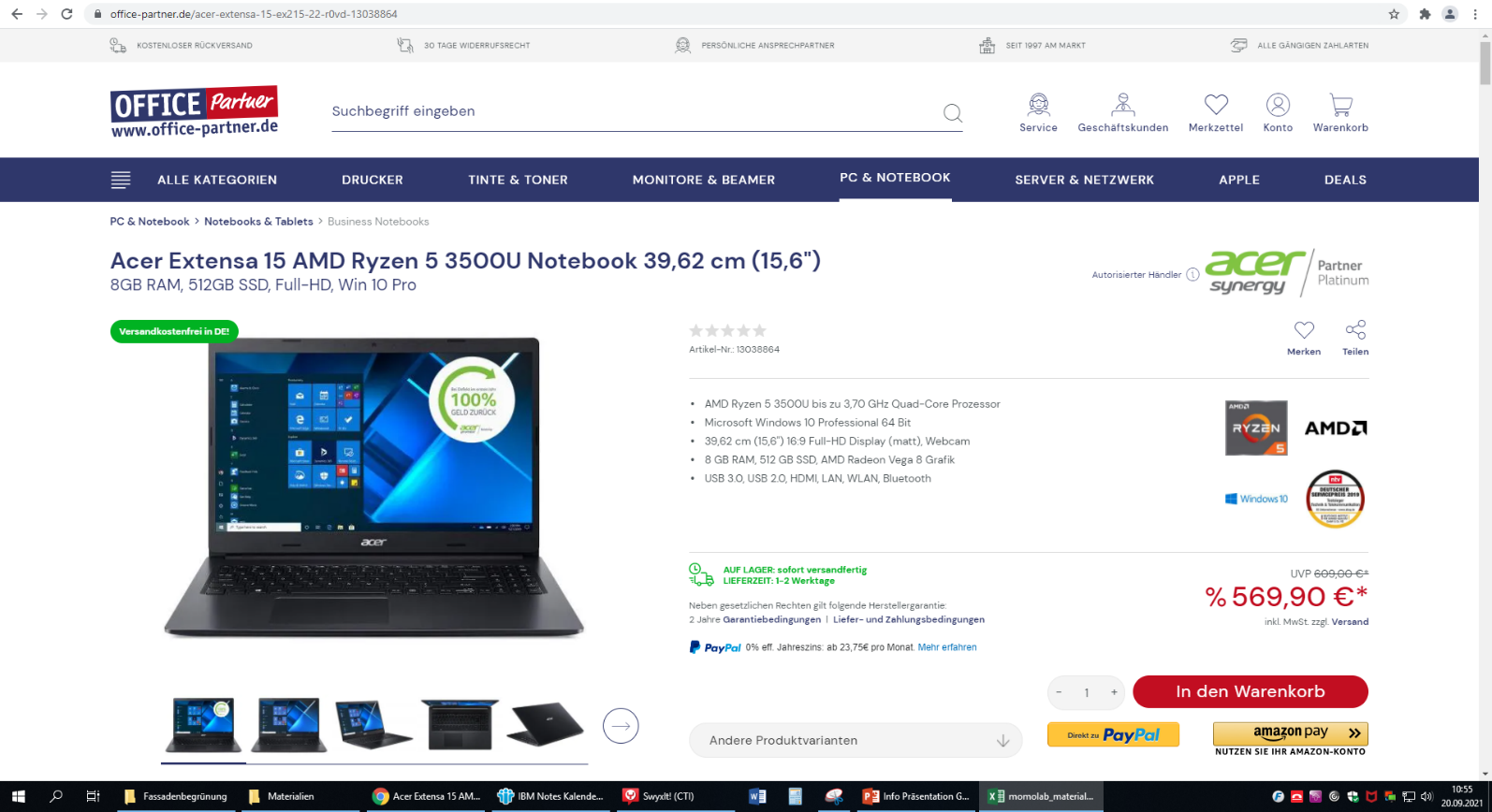 P1020b, Laptop (Angebot 2)Preis pro Stück: 563,00 € + 5,99 € Versand = €https://www.cyberport.de/?DEEP=1C23-AM1&APID=117&gclid=EAIaIQobChMIzoDf3c_T8wIVChkGAB0Zqw1iEAQYASABEgKwcvD_BwE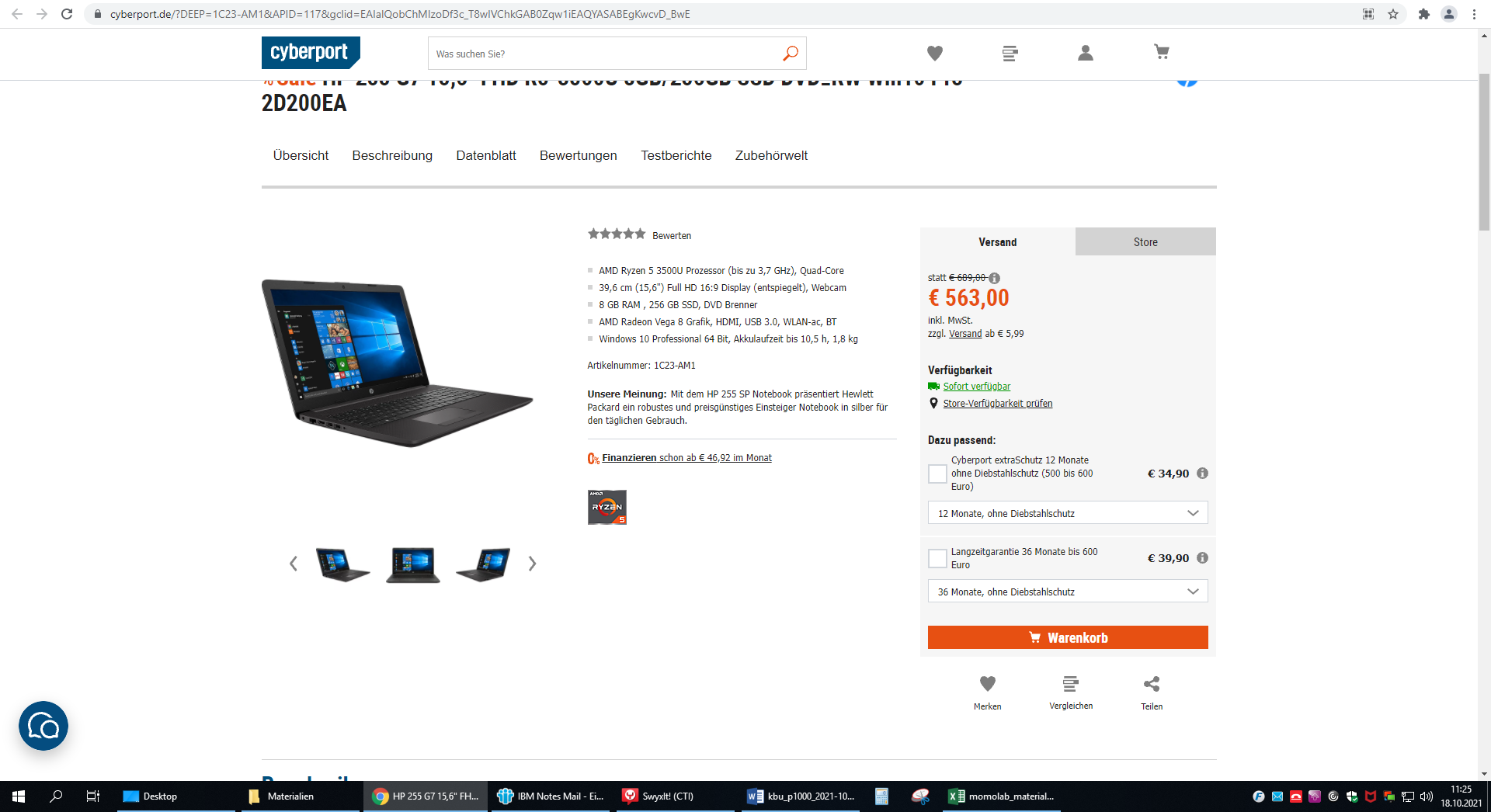 P1030, DrohnePreis pro Stück: 998,01 €https://www.amazon.de/dp/B087N4WY8V/ 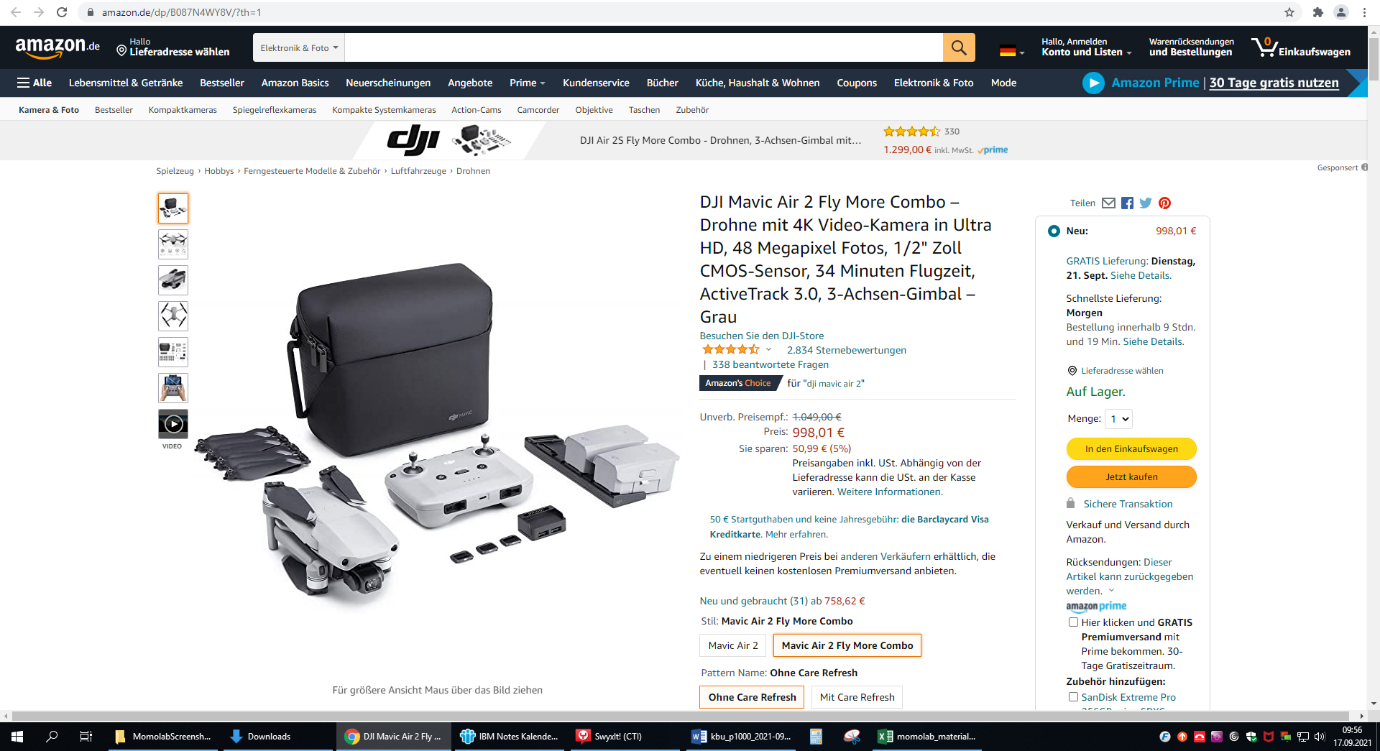 P1040, Koffer für DrohnePreis pro Stück: 79,99 €https://www.amazon.de/-/en/gp/product/B08CZ6PTZL/ 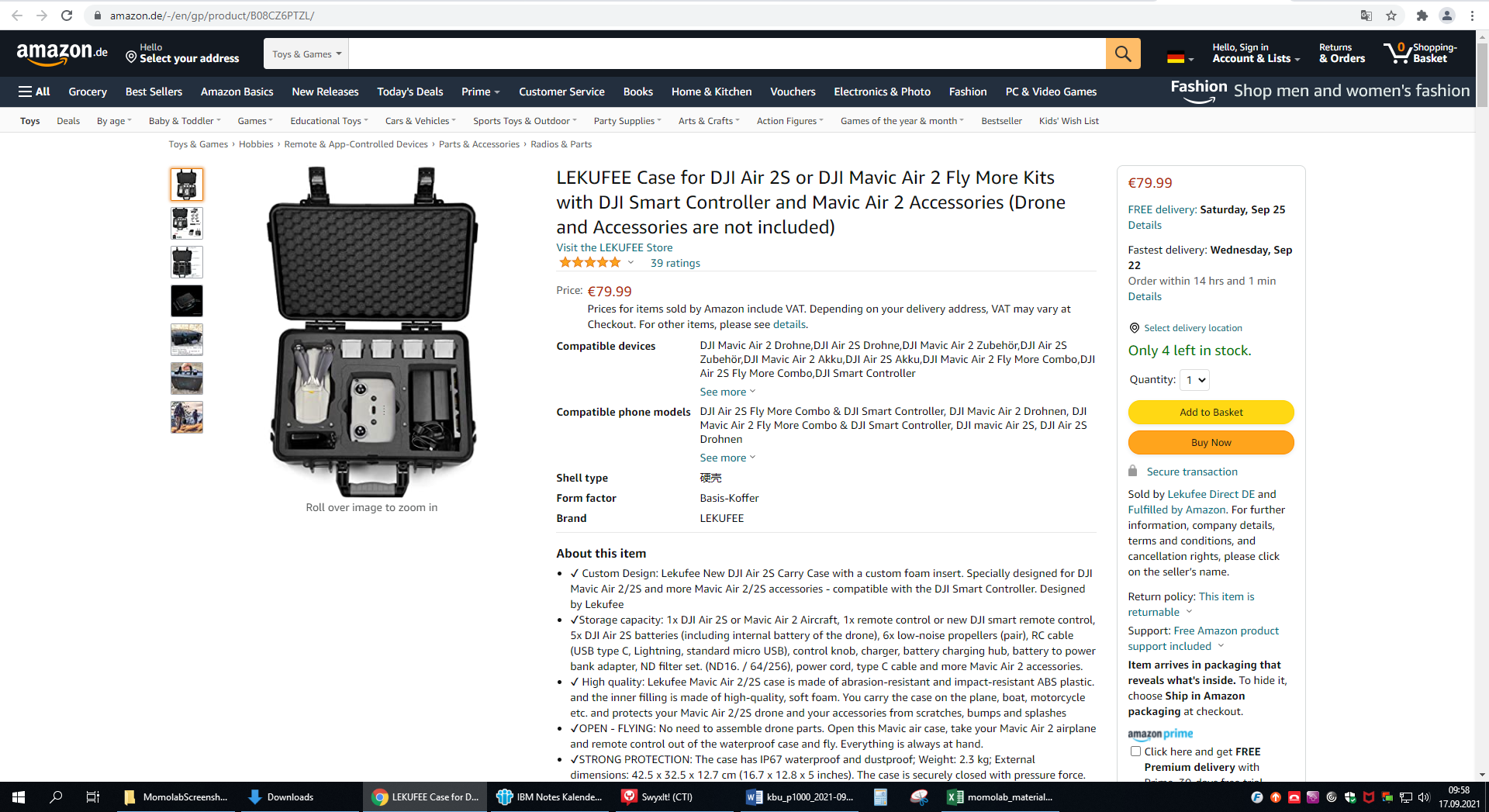 P1050, Mini-DrohnePreis pro Stück: 159,00 €https://www.saturn.de/de/product/_ryze-tello-edu-powered-by-dji-2712749.html 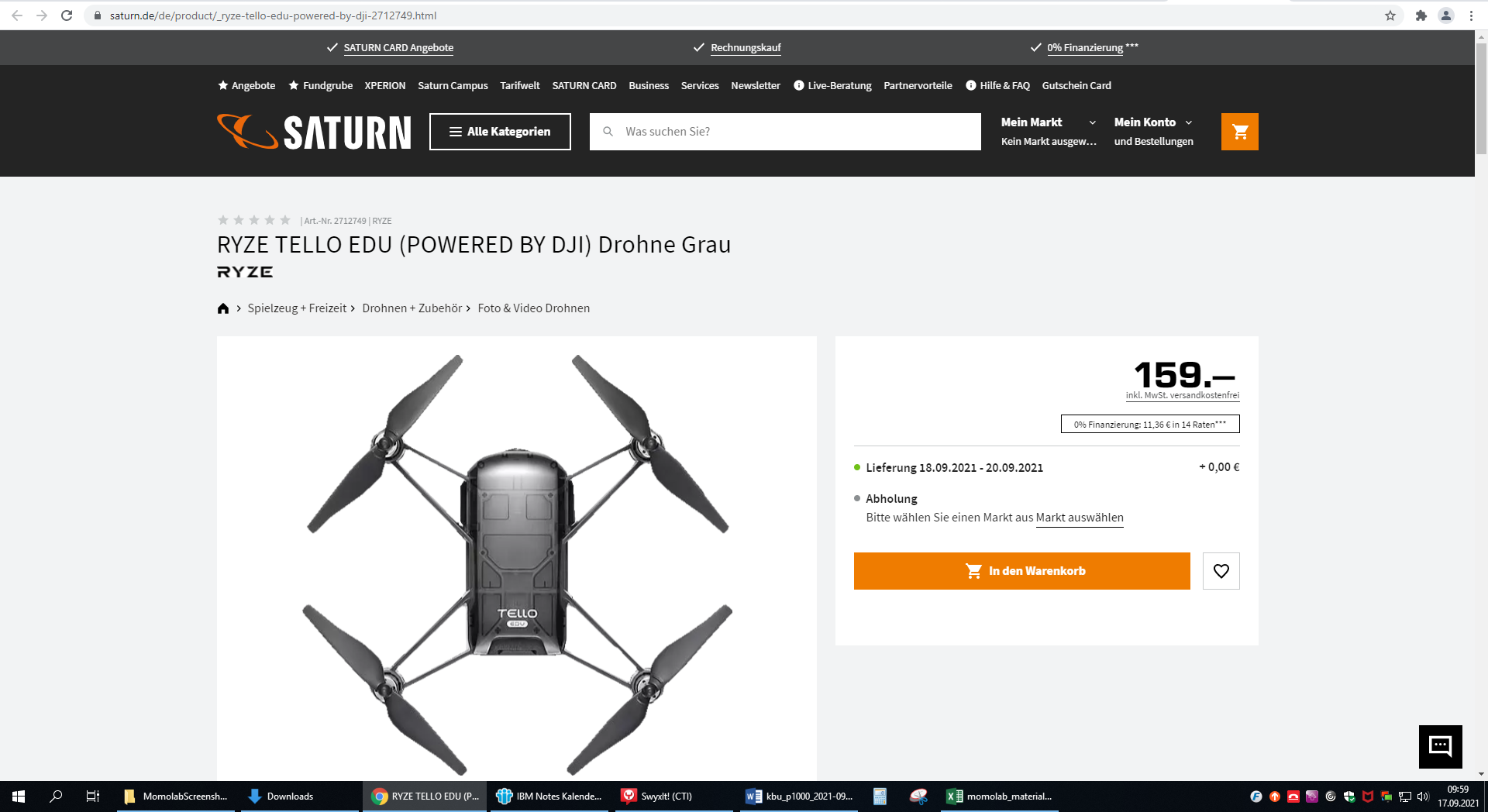 P1060, Akaso Action CamsPreis pro Stück: 79,99 € https://www.amazon.de/dp/B07K55FL73/ref=syn_sd_onsite_desktop_100?psc=1&pd_rd_plhdr=t&spLa=ZW5jcnlwdGVkUXVhbGlmaWVyPUExRkJVNTdQQ0E1OFFTJmVuY3J5cHRlZElkPUEwNzc0MDYzMjRPN0gyWUhFT0dUSiZlbmNyeXB0ZWRBZElkPUEwMzQwMzQyMjJON0VOS09LMTRZVyZ3aWRnZXROYW1lPXNkX29uc2l0ZV9kZXNrdG9wJmFjdGlvbj1jbGlja1JlZGlyZWN0JmRvTm90TG9nQ2xpY2s9dHJ1ZQ==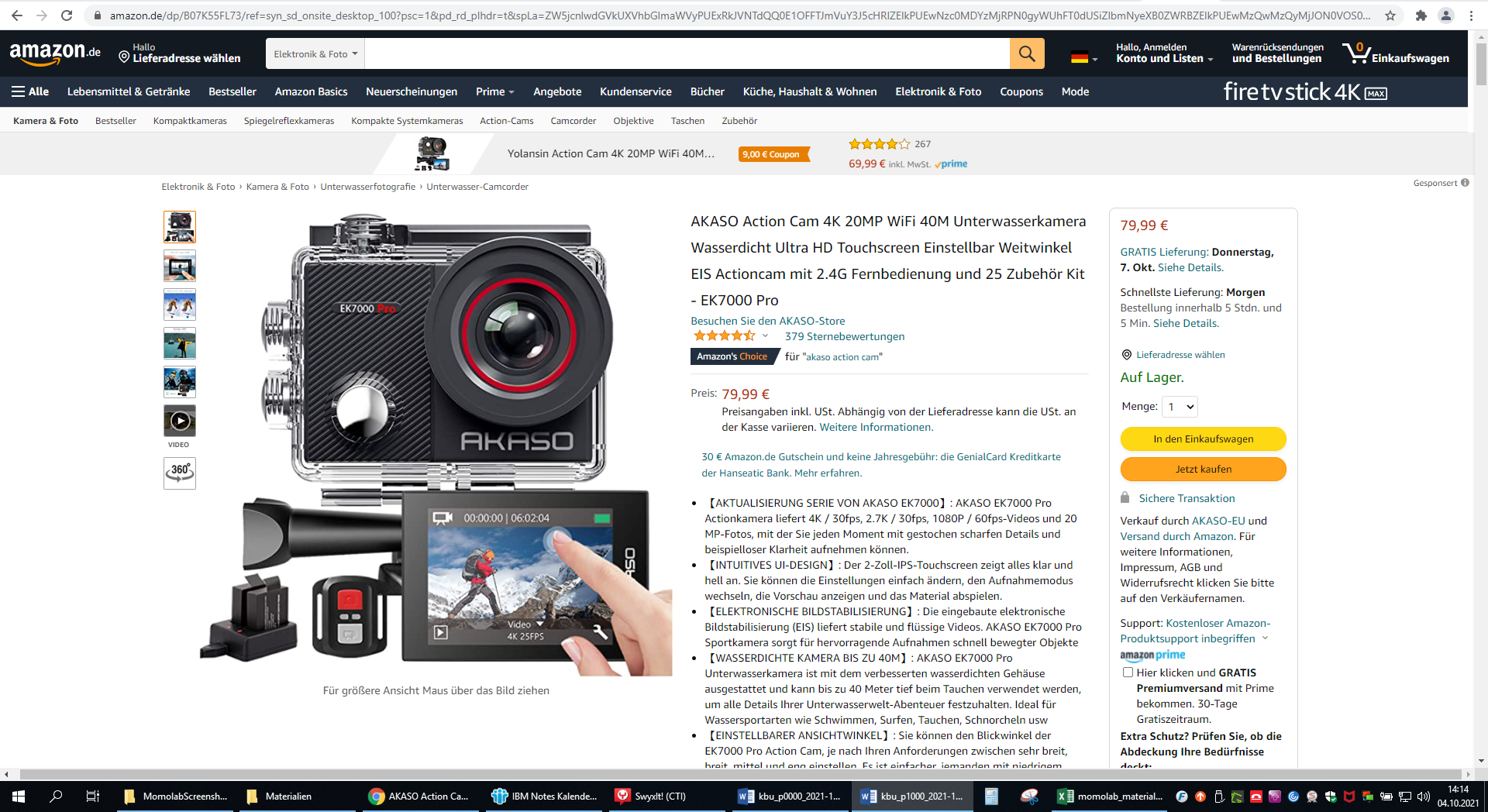 P1070, LoRaWAN Gateway (Angebot 1)Preis pro Stück: 362,95 €https://www.exp-tech.de/plattformen/lora/9968/dragino-dlos8-868-ec25-outdoor-lorawan-gateway-with-4g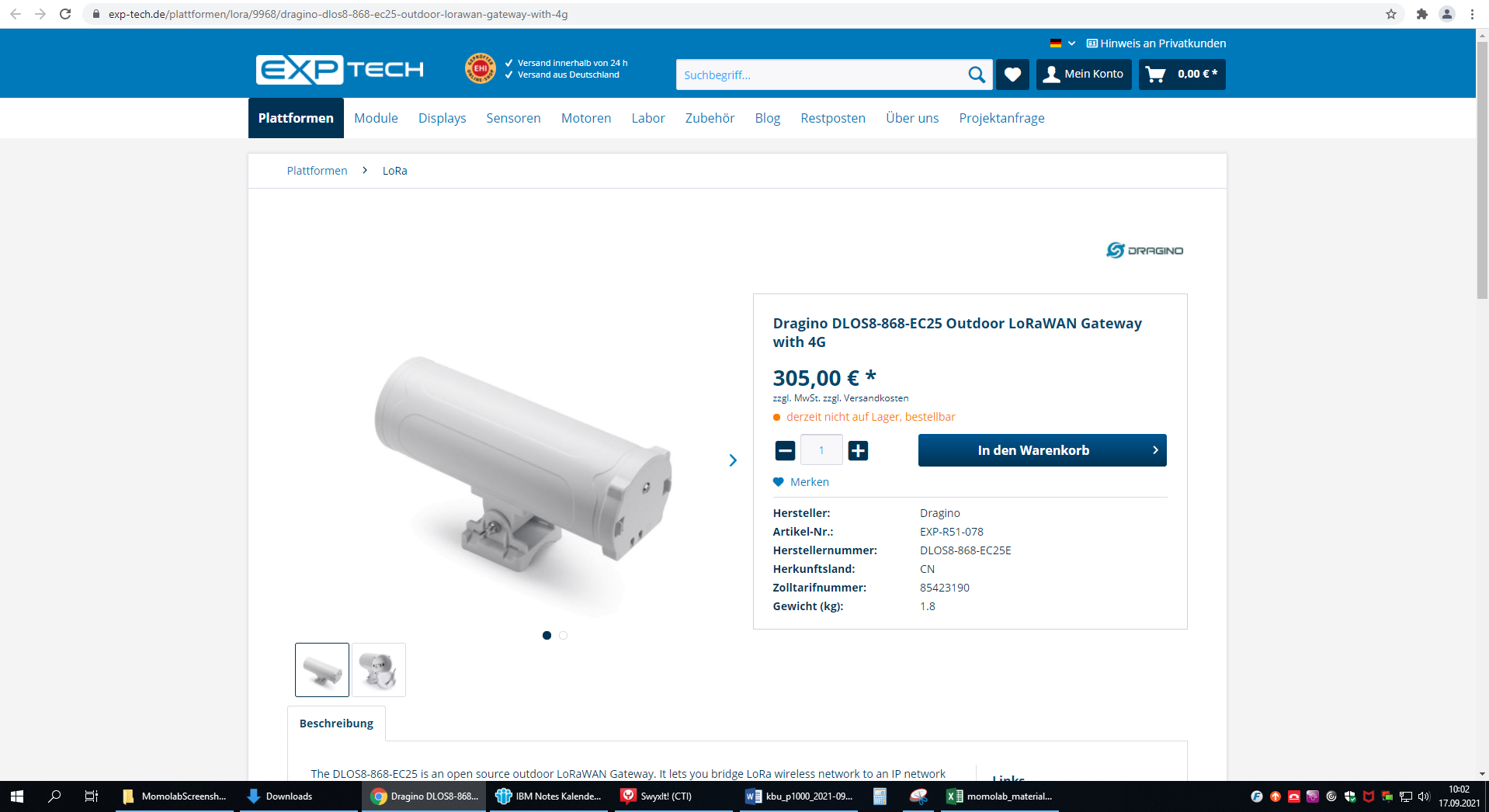 P1070b, LoRaWAN Gateway (Angebot 2)Preis pro Stück: 356,94 €https://www.antratek.de/dlos8-outdoor-lorawan-gateway-with-4g 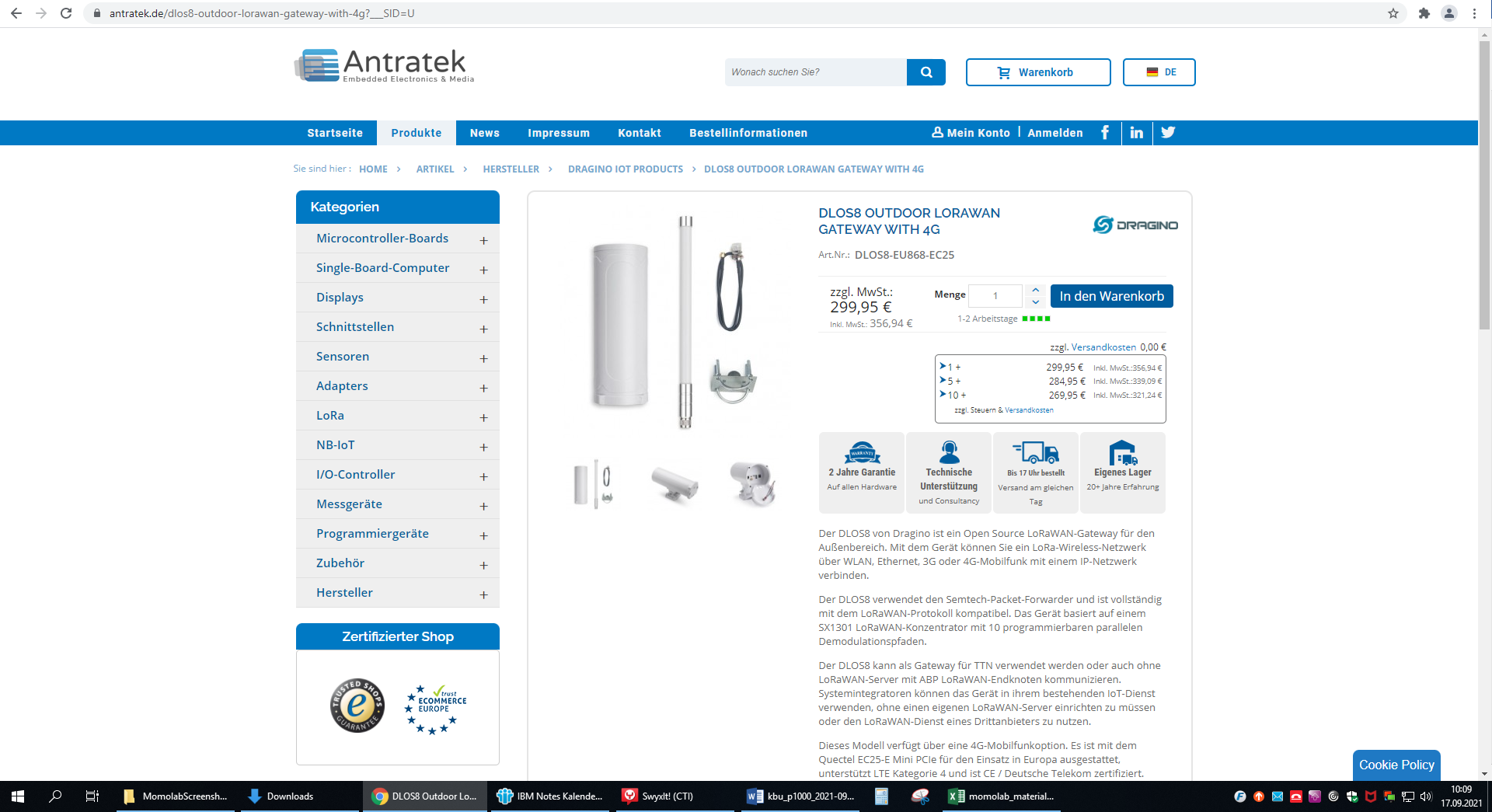 P1080, USB-MikroskopPreis pro Stück: 356,39€ https://www.banggood.com/21MP-2K-HD-USB-Microscope-Camera-with-56-LED-Light-Trinocular-Stereo-Microscope-Zoom-7X-45X-Repair-Microscope-For-PCB-Soldering-p-1520086.html?rmmds=home-recommendation&ID=0&cur_warehouse=CN&DCC=DE&currency=EUR 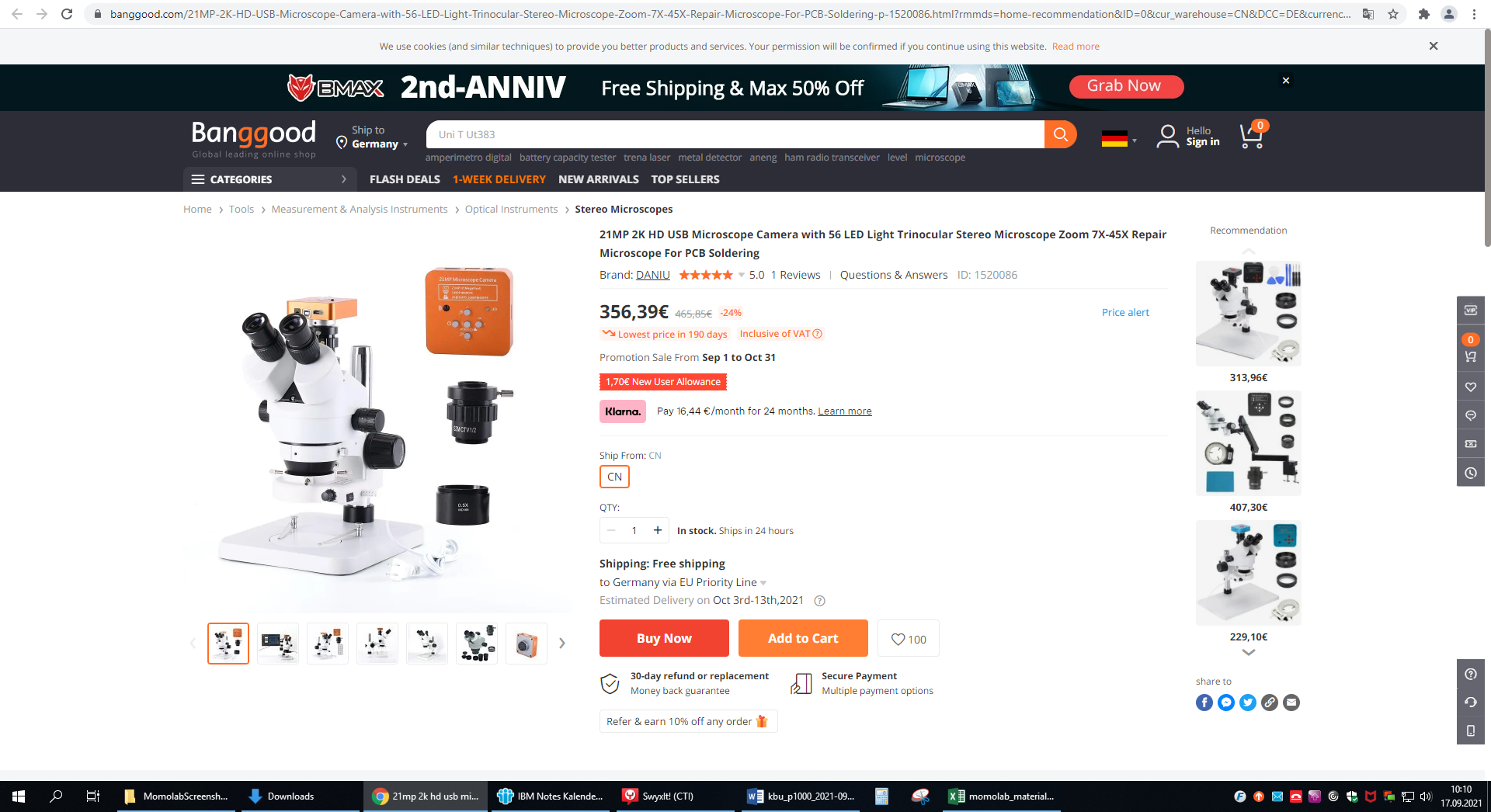 P1085, USB Mikroskop-KameraPreis pro Stück: 49,95€ + 5,50 € Versand = 55,45 €https://wehrfritz.com/de_DE/mikroskop-kamera--138208?erid=Cj0KCQjw5auGBhDEARIsAFyNm9FNZWjCCQ5K_W97DWZk3XaqkfvLLwkZKWwOOYTDthBjImnwDeUoIWUaAmojEALw_wcB&gclid=Cj0KCQjw5auGBhDEARIsAFyNm9FNZWjCCQ5K_W97DWZk3XaqkfvLLwkZKWwOOYTDthBjImnwDeUoIWUaAmojEALw_wcB 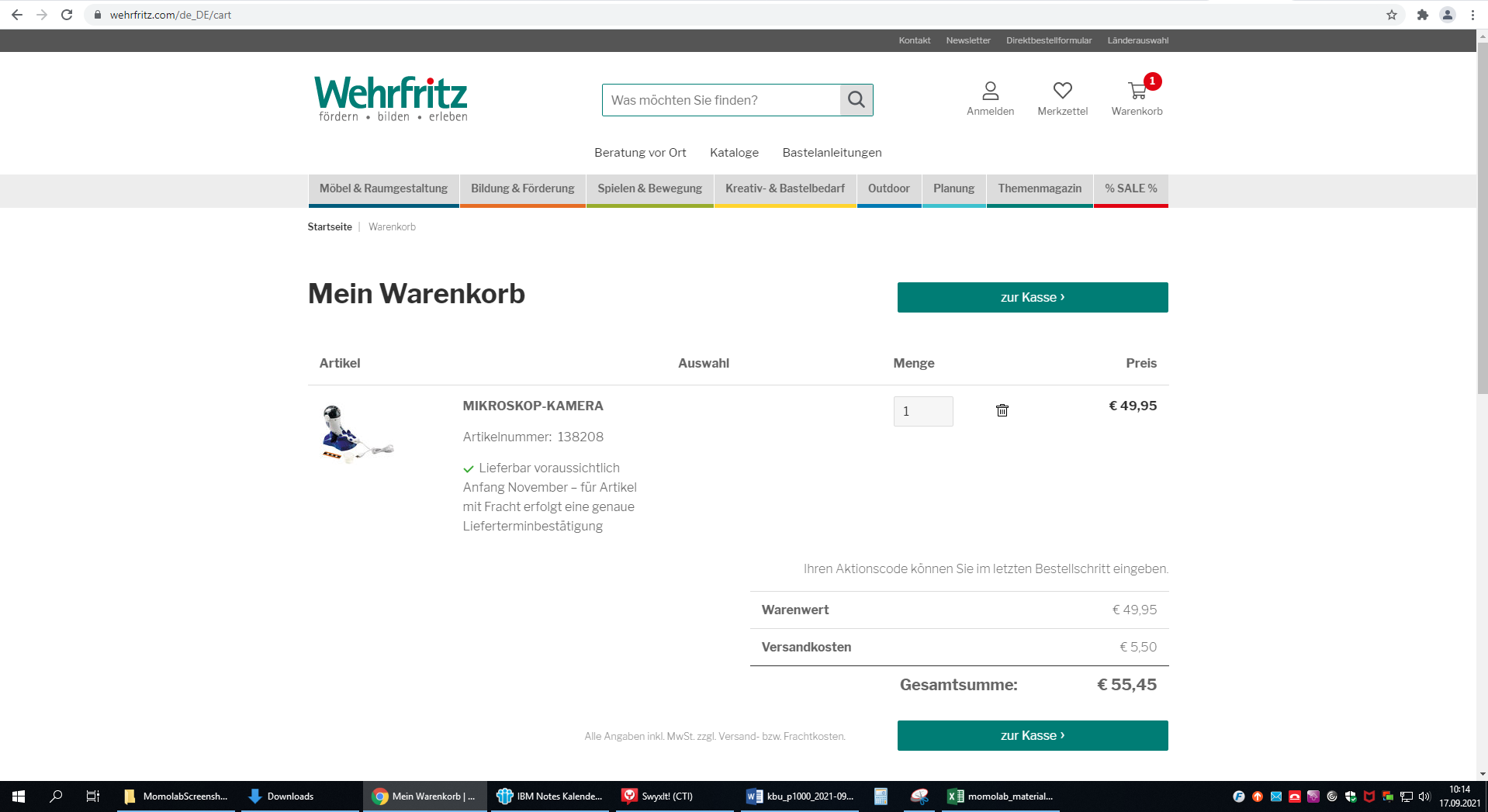 P1090, WetterballonPreis pro Set: 807,89 € + 6,99 € Versand # Datenlogger STRATO3 nicht mehr erhältlich nur STRATO4 oder STATOmnihttps://www.stratoflights.com/shop/wetterballon-komplettset/ 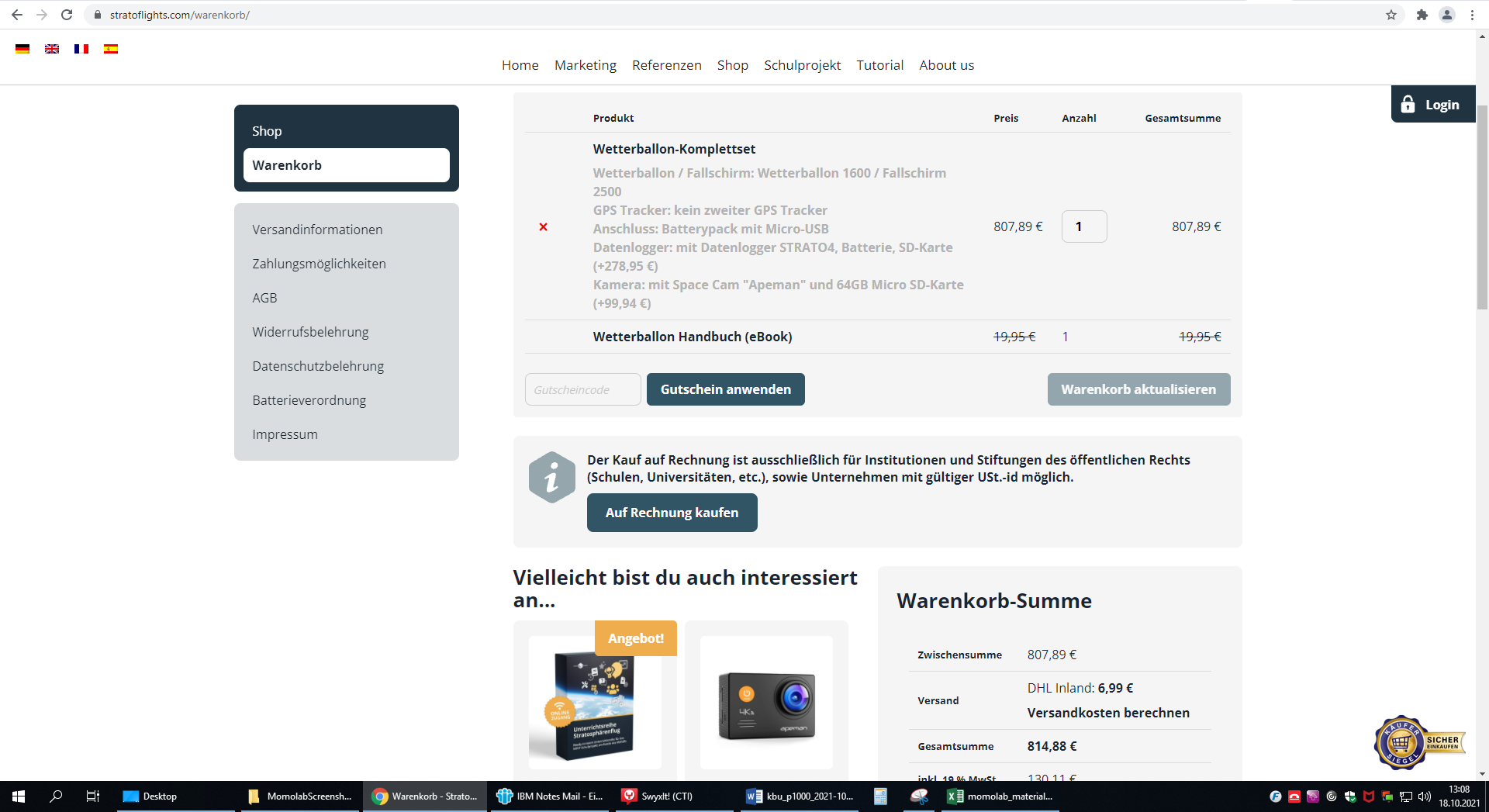 P1100, NVIDIA JetsonPreis pro Stück: 225,90 €https://www.welectron.com/NVIDIA-Jetson-Nano-4GB-Developer-Kit-B01?ek=0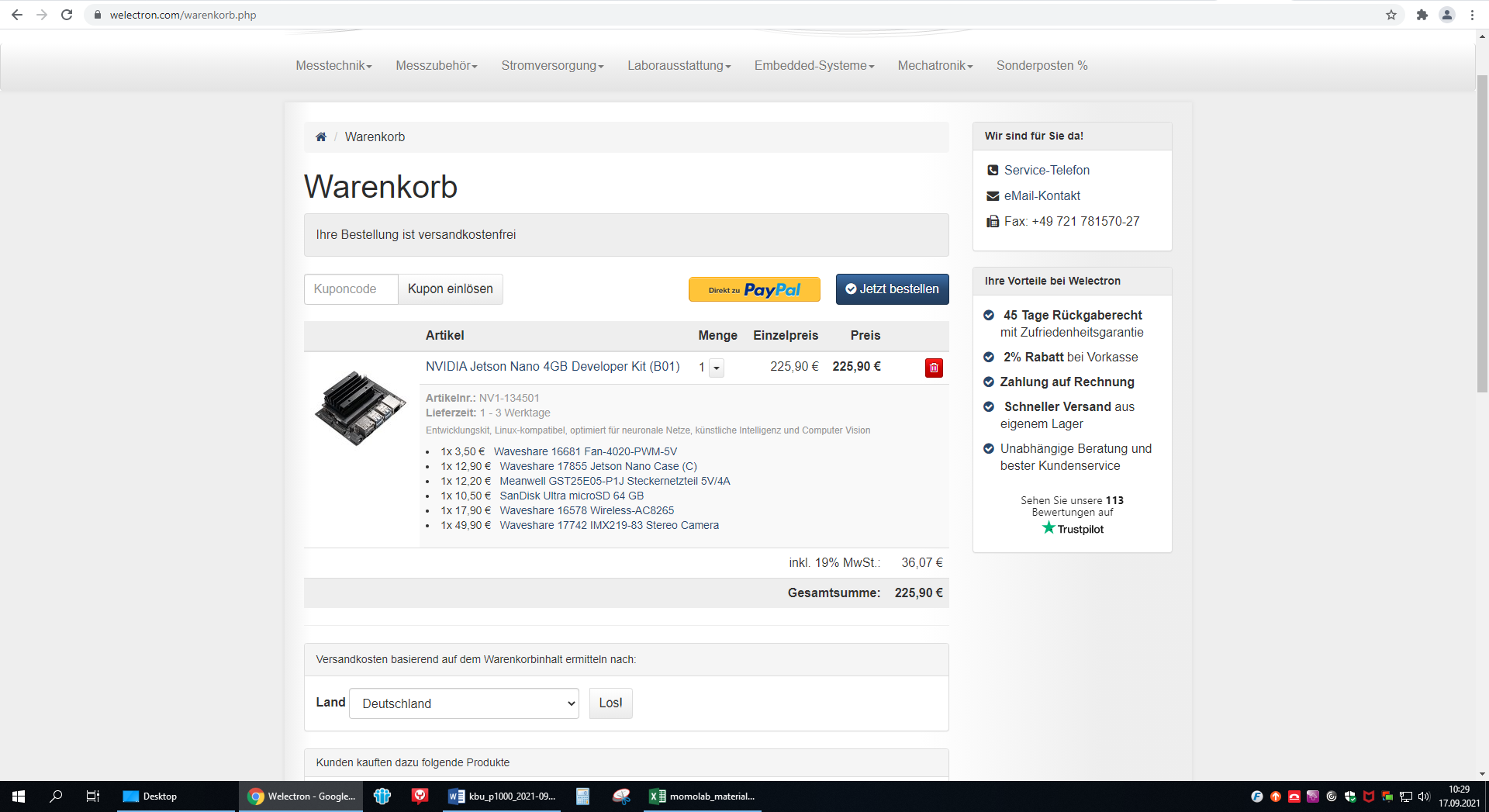 P1110, SD-Card, 128 GBPreis pro Stück: 20,98 €https://www.amazon.de/-/en/gp/product/B07FCMKK5X/ 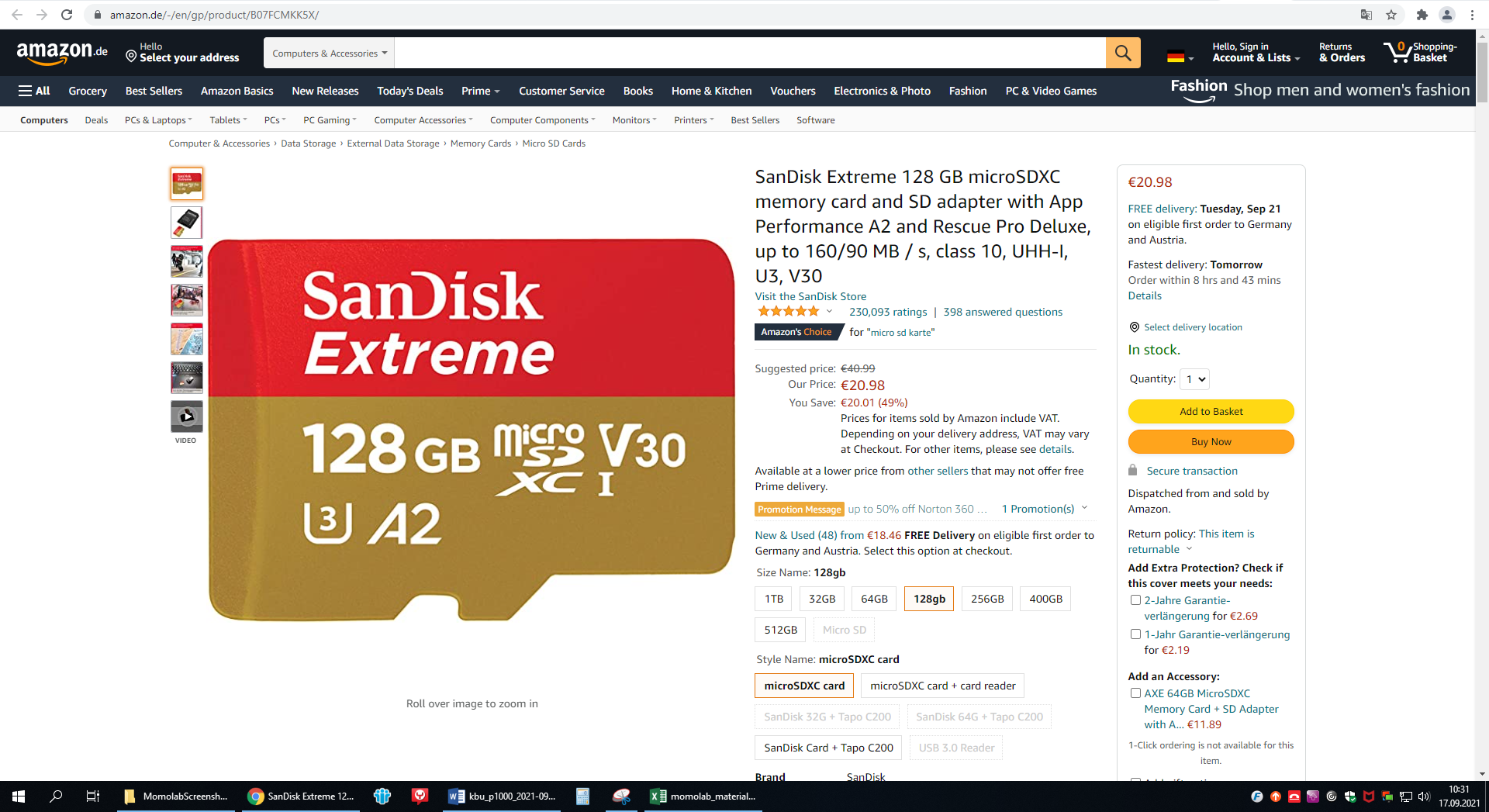 P1120, Sainlogic WetterstationPreis pro Stück: 142,05 €https://www.amazon.de/-/en/Sainlogic-Professional-Internet-Wireless-Wunderground/dp/B07TVMQ2CK/ 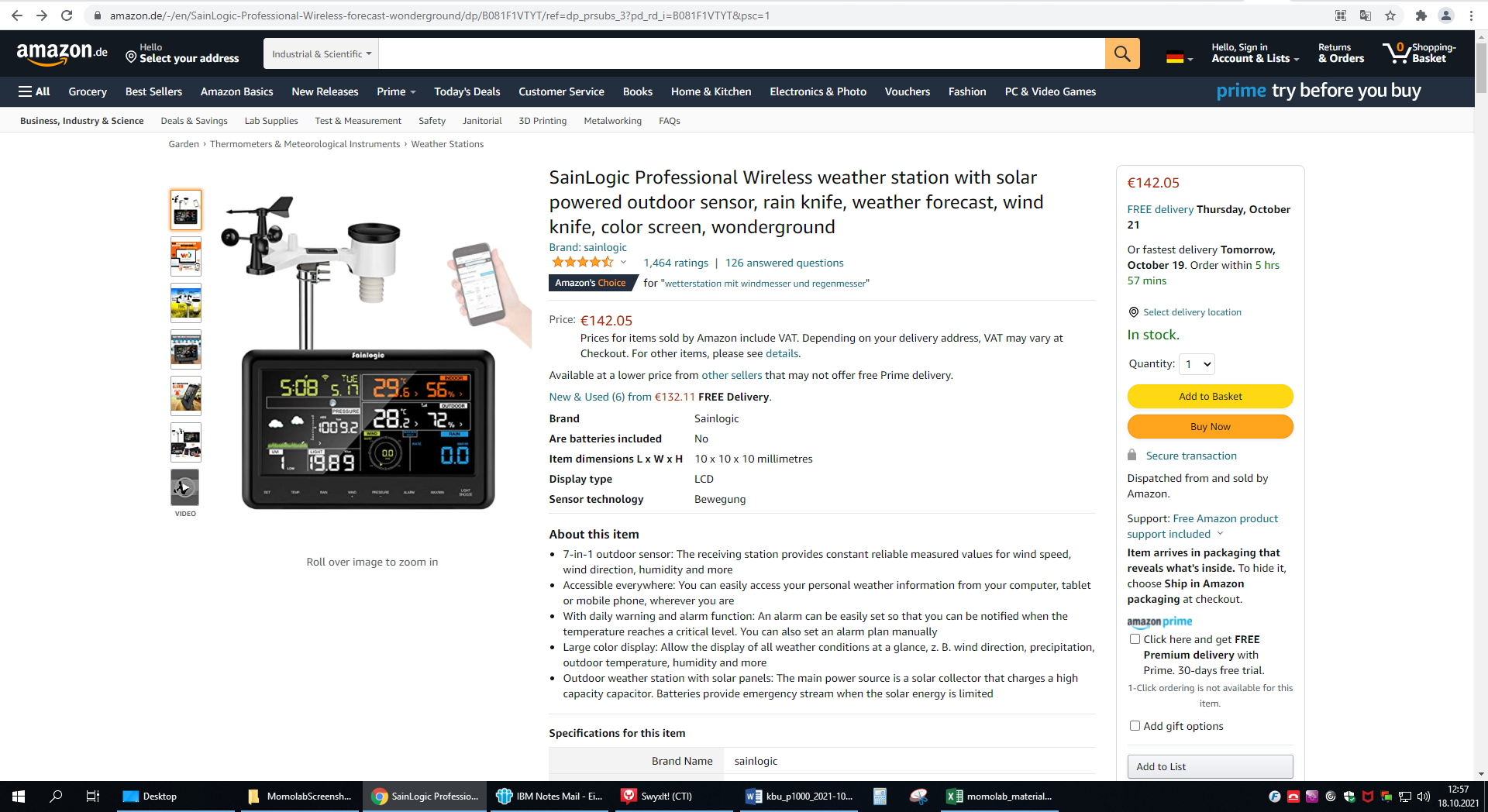 P1130, Micro:bit V2 SetPreis pro Set: 114,79 €https://www.amazon.de/-/en/hz/wishlist/genericItemsPage/2IIXIIXC9N8D9 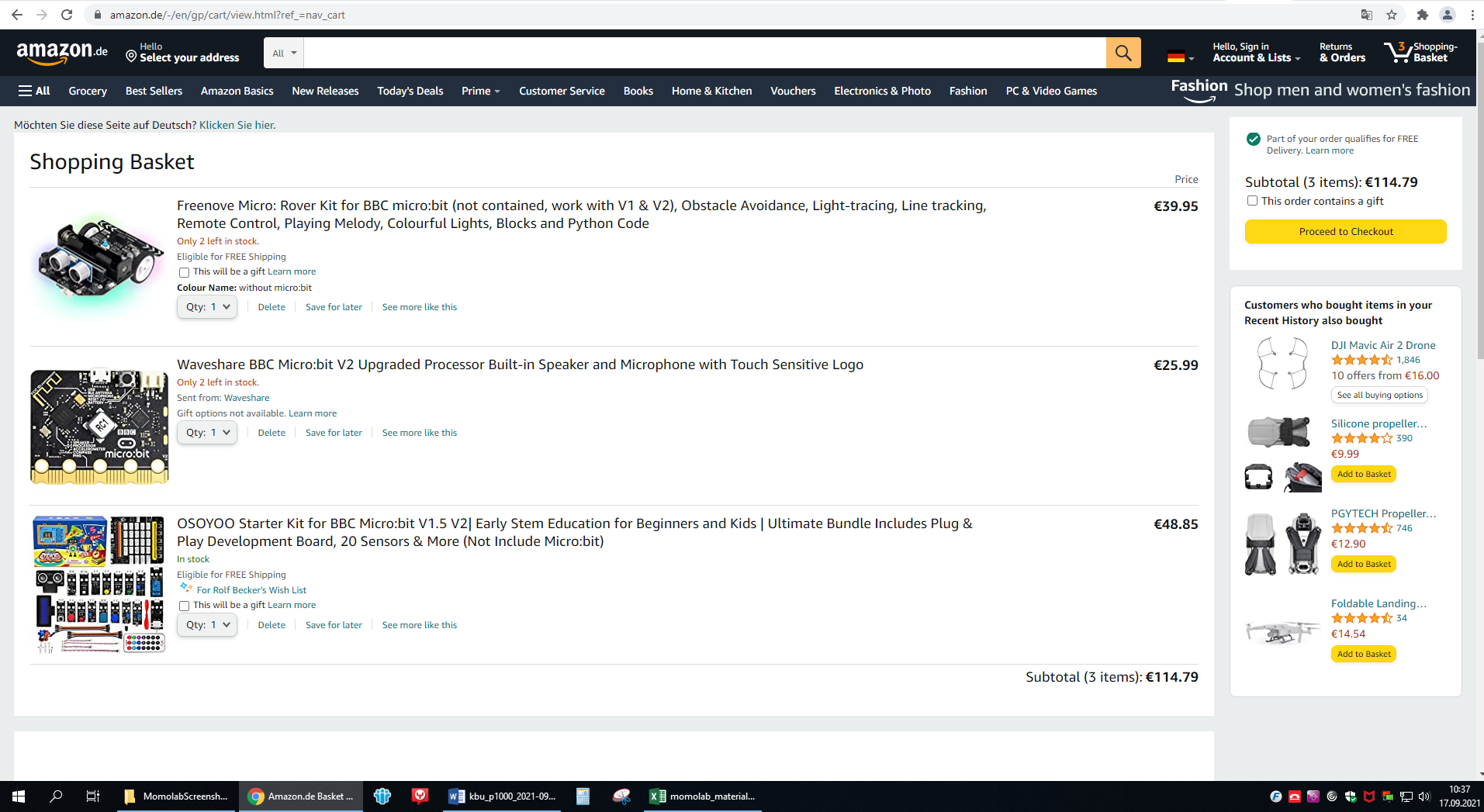 P1131, Batterie für RoboterPreis pro Stück: 9,19 € + 6,65 € Versand = 13,50 €https://www.conrad.de/de/p/samsung-icr18650-26-spezial-akku-18650-flat-top-li-ion-3-7-v-2550-mah-1436400.html 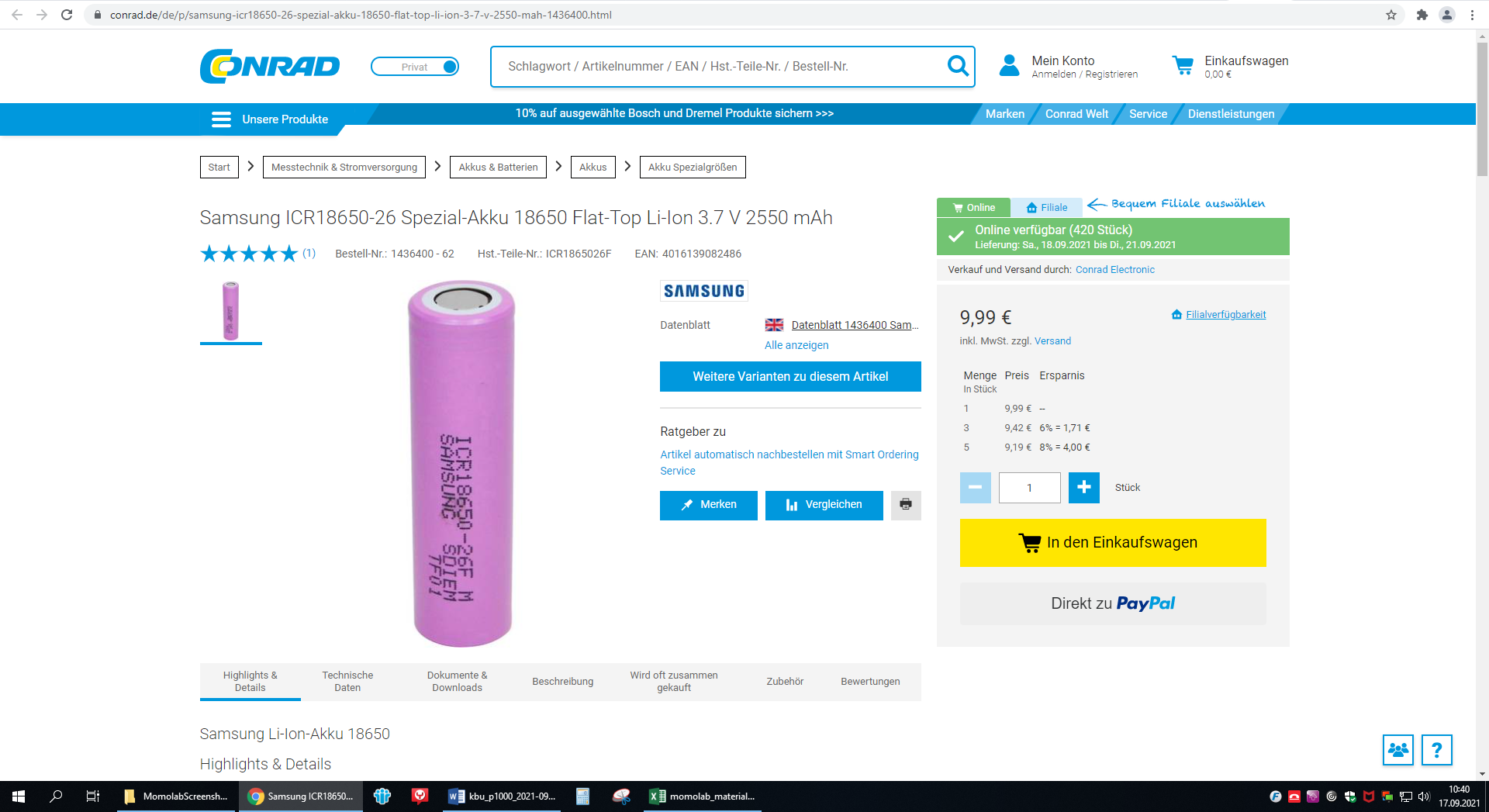 P1132, Ladegerät für BatterienPreis pro Stück: 42,59 €https://www.amazon.de/-/en/Battery-Charger-C8/dp/B07F8J9XD1/ref=sr_1_3?crid=5F7C469ANNZK&dchild=1&keywords=akku-ladeger%C3%A4t%2B18650%2B6fach&qid=1624109564&sprefix=Akku%2BLadeger%C3%A4t%2B18650%2B6%2Caps%2C175&sr=8-3&th=1 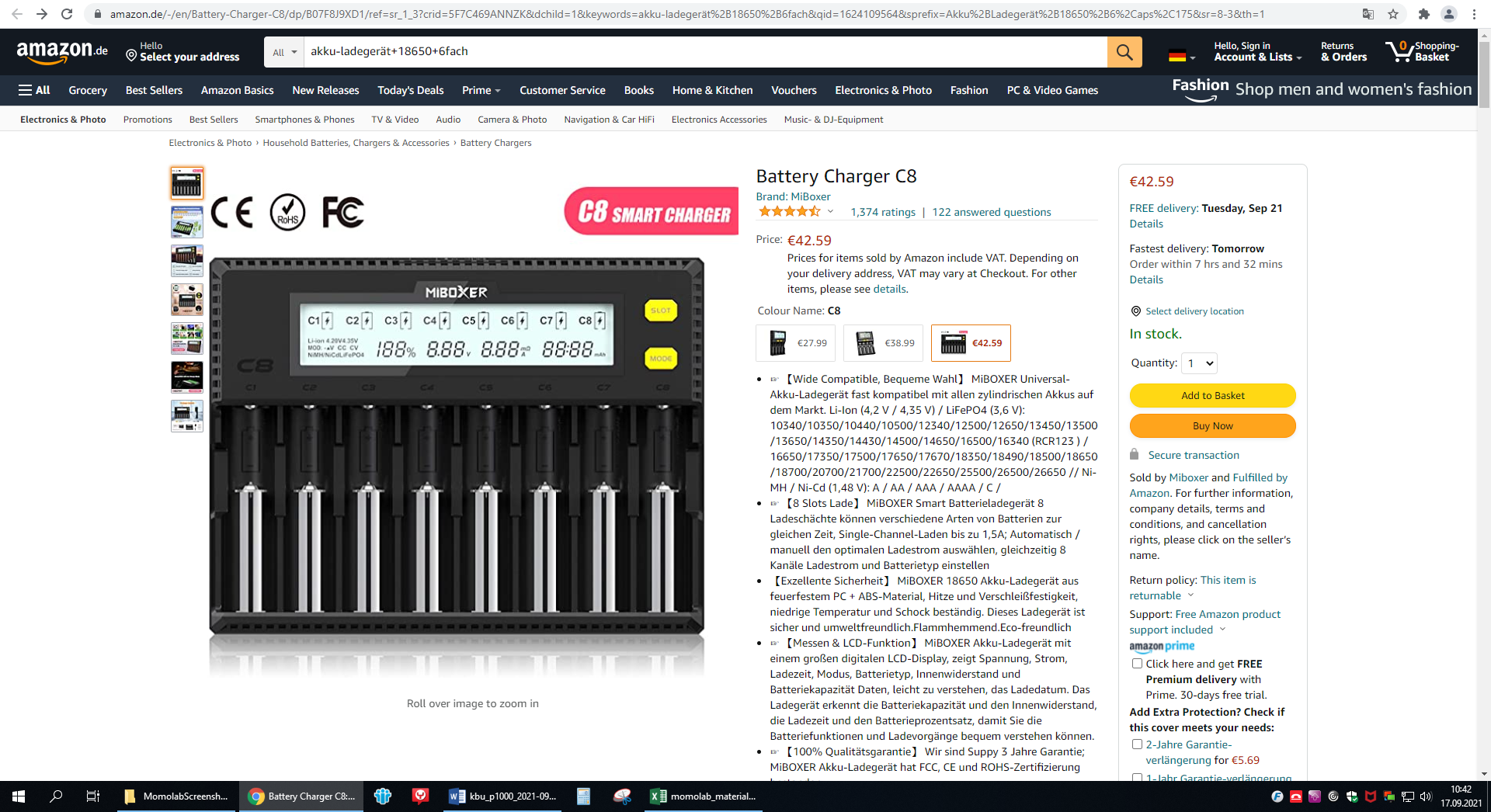 P1140, ArduinoPreis pro Set:46,99 €https://www.amazon.de/-/en/Complete-Ultimate-Tutorial-Microcontroller-Accessories/dp/B01IHCCKKK/ 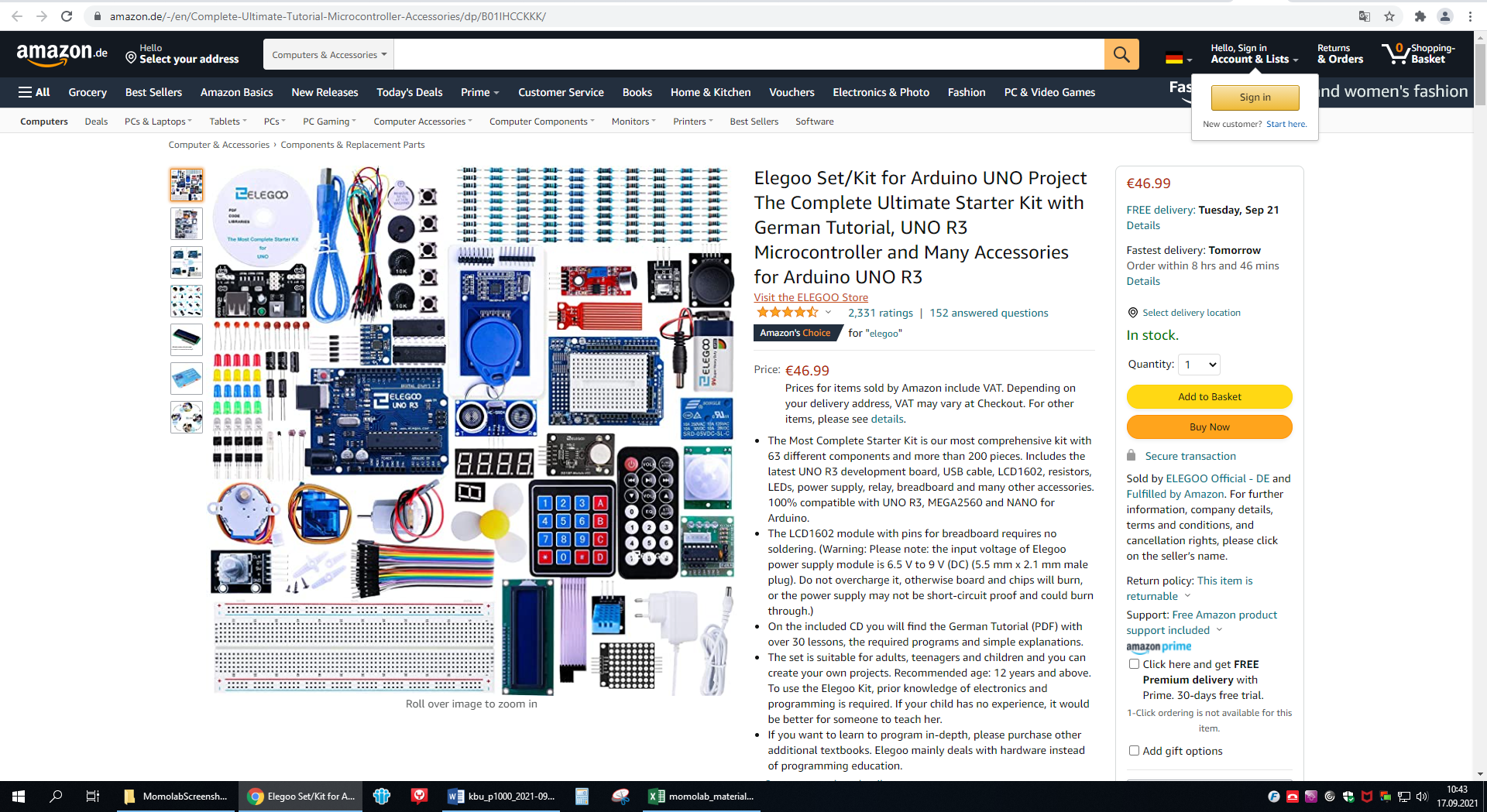 P1150, Dragino LoRa ModulPreis pro Stück: 38,65 €https://www.robotshop.com/de/de/dragino-lsn50-v2-wasserdichter-long-range-wireless-lora-sensor-node-868-mhz.html 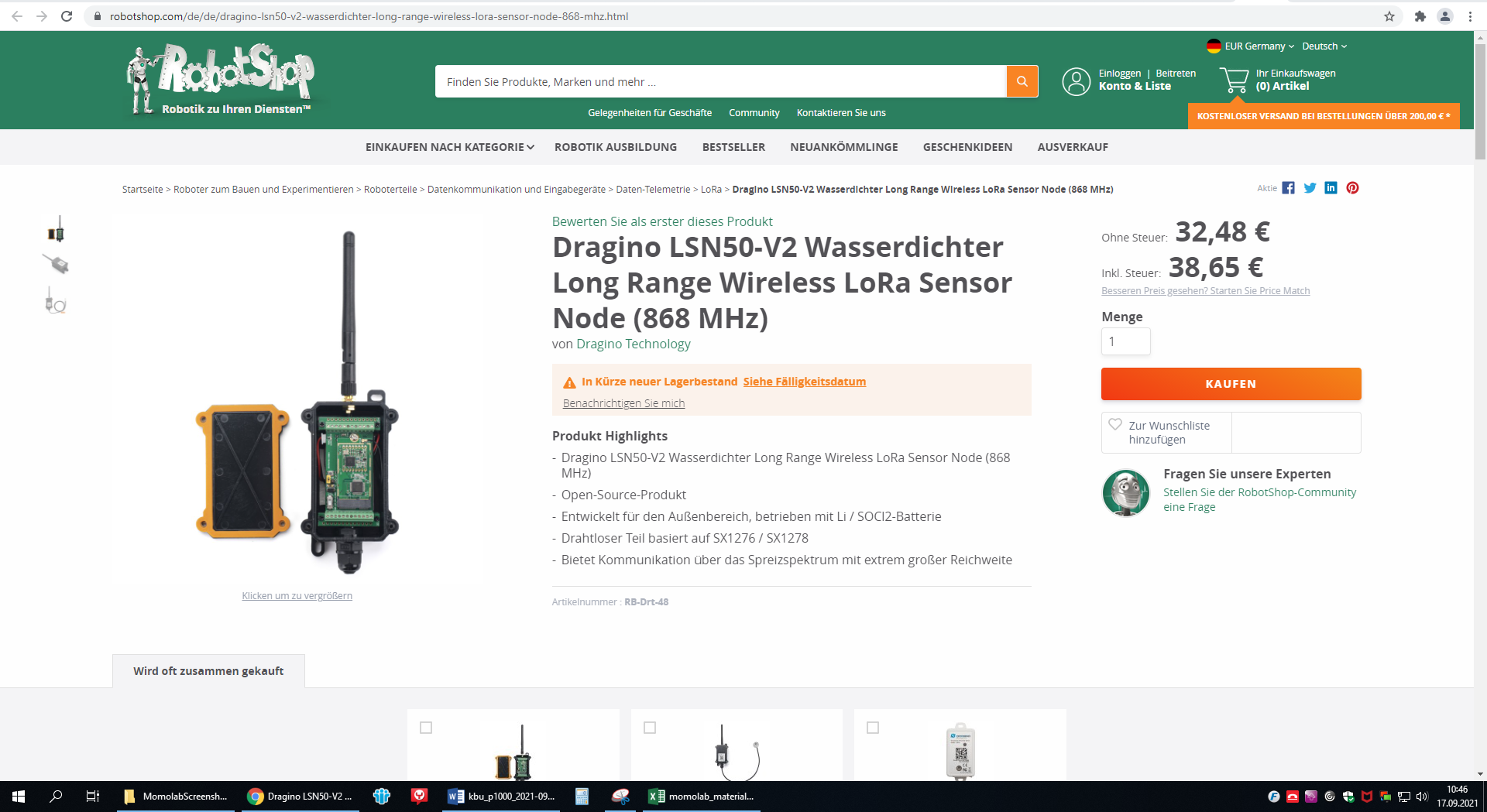 P1160, AUER Boxen mit DeckelPreis 20 Stück: 203,60 €  + 6,95 € Versand + 40 € Mwst.= 250,55 €https://www.auer-packaging.com/de/de/Eurobeh%C3%A4lter-geschlossen/EG-4322.html 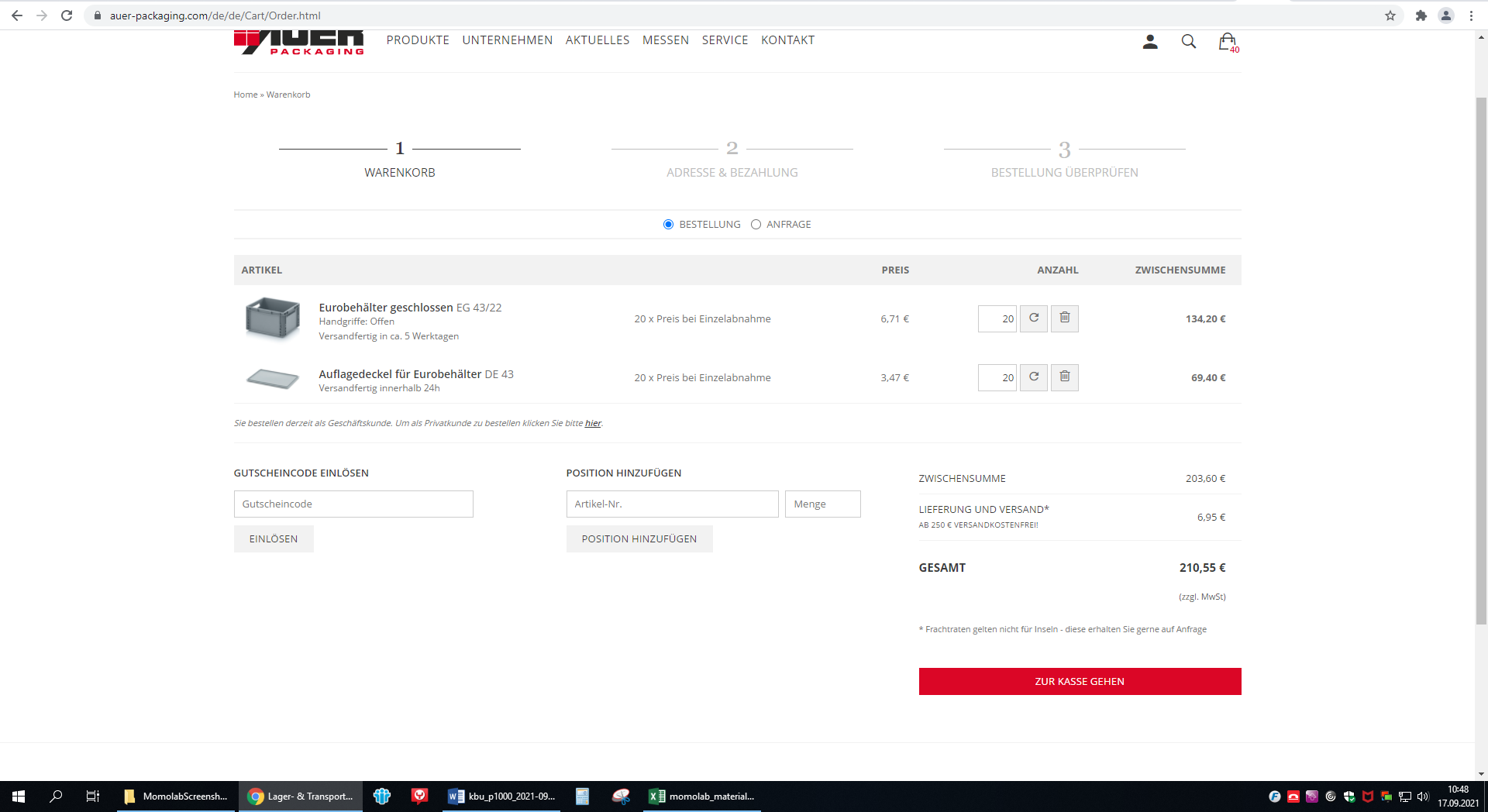 P1170, IR WebcamPreis pro Stück: 30,36 € ACHTUNG „You can freely to buy them. Trust me, provide the best quality camera and beautiful service”-Produktbeschreibunghttps://www.amazon.de/-/en/Raspberry-Camera-Angle-Vision-Module/dp/B0748KF97S/ref=sr_1_2?dchild=1&keywords=makerhawk&qid=1631868874&sr=8-2
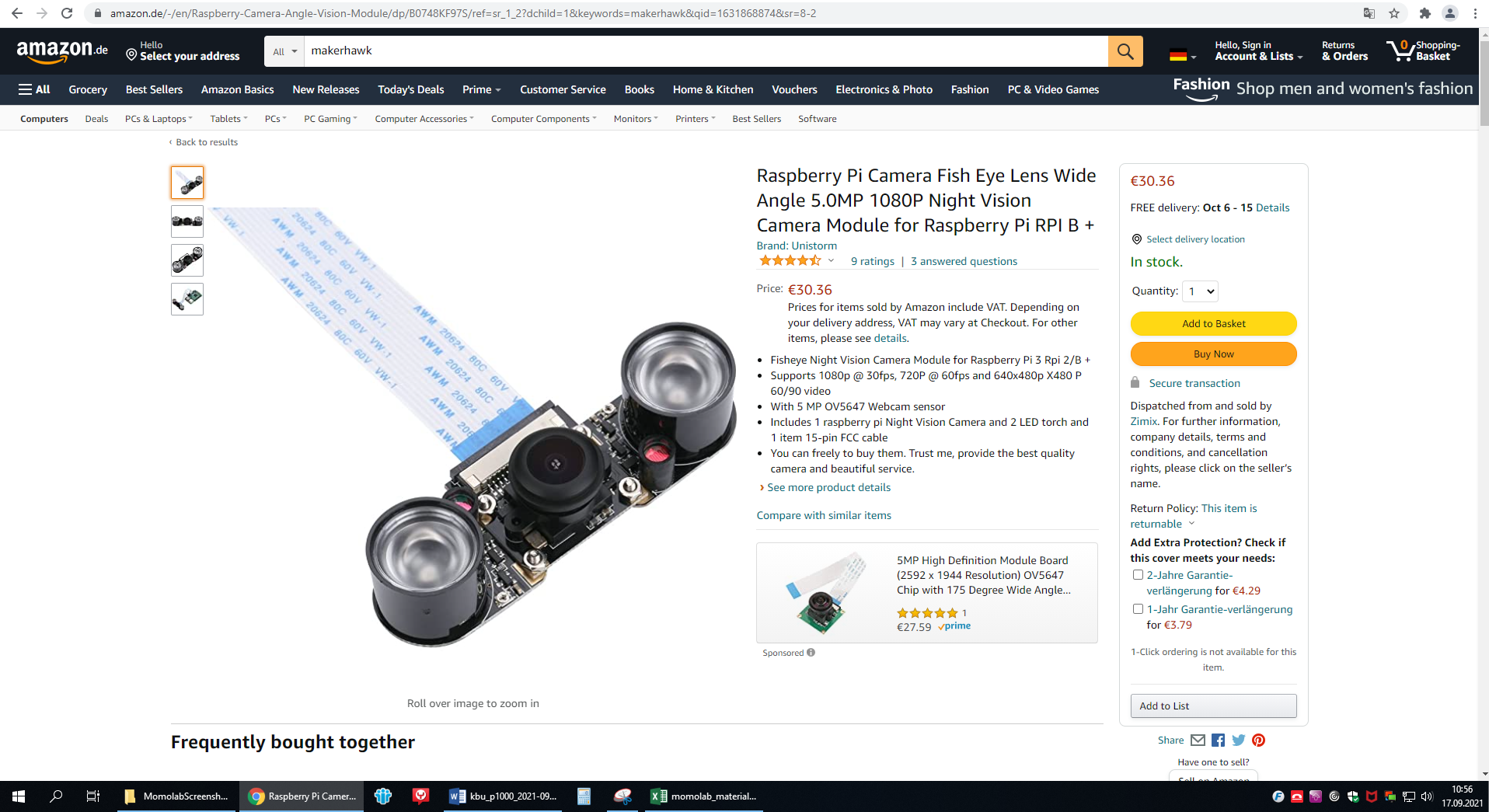 P1180, Raspberry Pi Zero Preis pro Stück: 19,80 € + 5,95 € Versand = 25,75 €https://www.reichelt.de/de/en/raspberry-pi-zero-wh-v-1-1-1-ghz-512-mb-ram-wifi-bt-rasp-pi-zero-wh-p222531.html 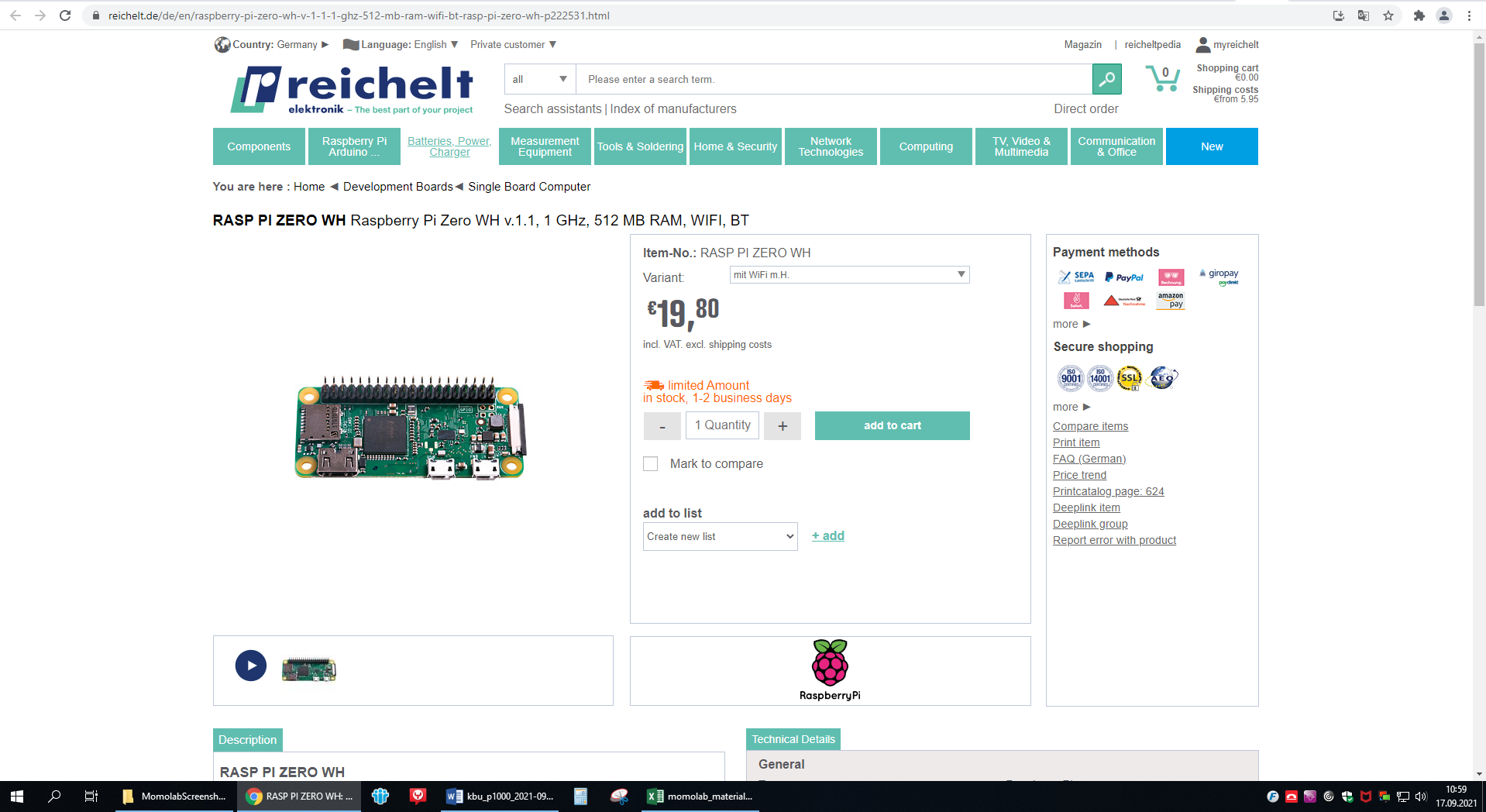 P1190, USB CameraPreis pro Stück: 89,99 €https://www.amazon.de/-/en/Variable-Desktop-Compatible-Windows-USB8MP02G-SFV/dp/B07KLYQ6FH/ref=sr_1_1?th=1 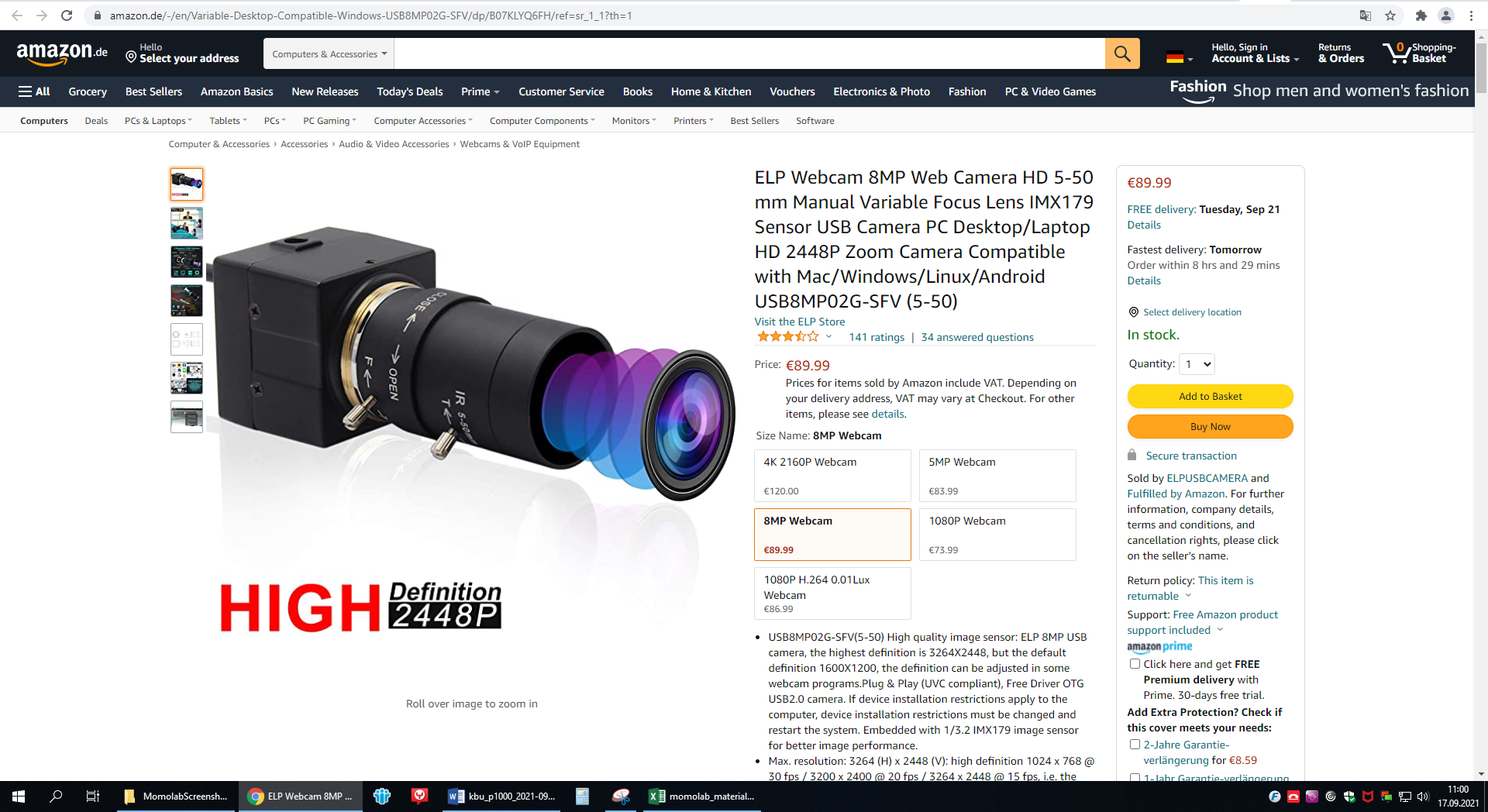 P1200, Intenso Power BankPreis pro Stück: 12,25 €https://www.amazon.de/-/en/Intenso-external-battery-power-charger-Black/dp/B07Z8DF4DG/ 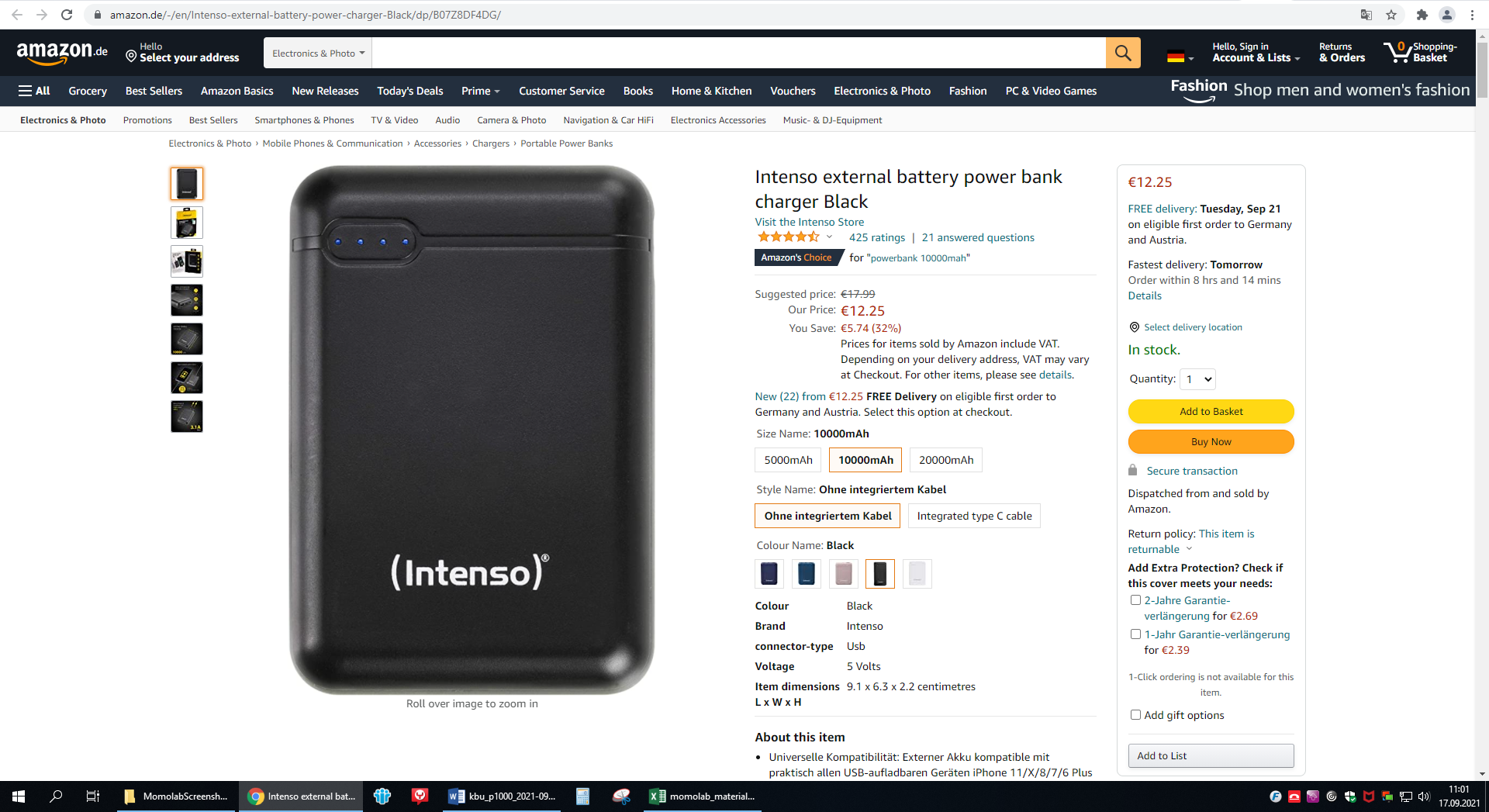 P1210, Kabeltrommel Preis pro Stück: 42,98 € + 5,95€ Versandhttps://www.voelkner.de/products/899247/Brennenstuhl-1218370-Kabeltrommel-25.00m-Orange-Schutzkontakt-Stecker.html 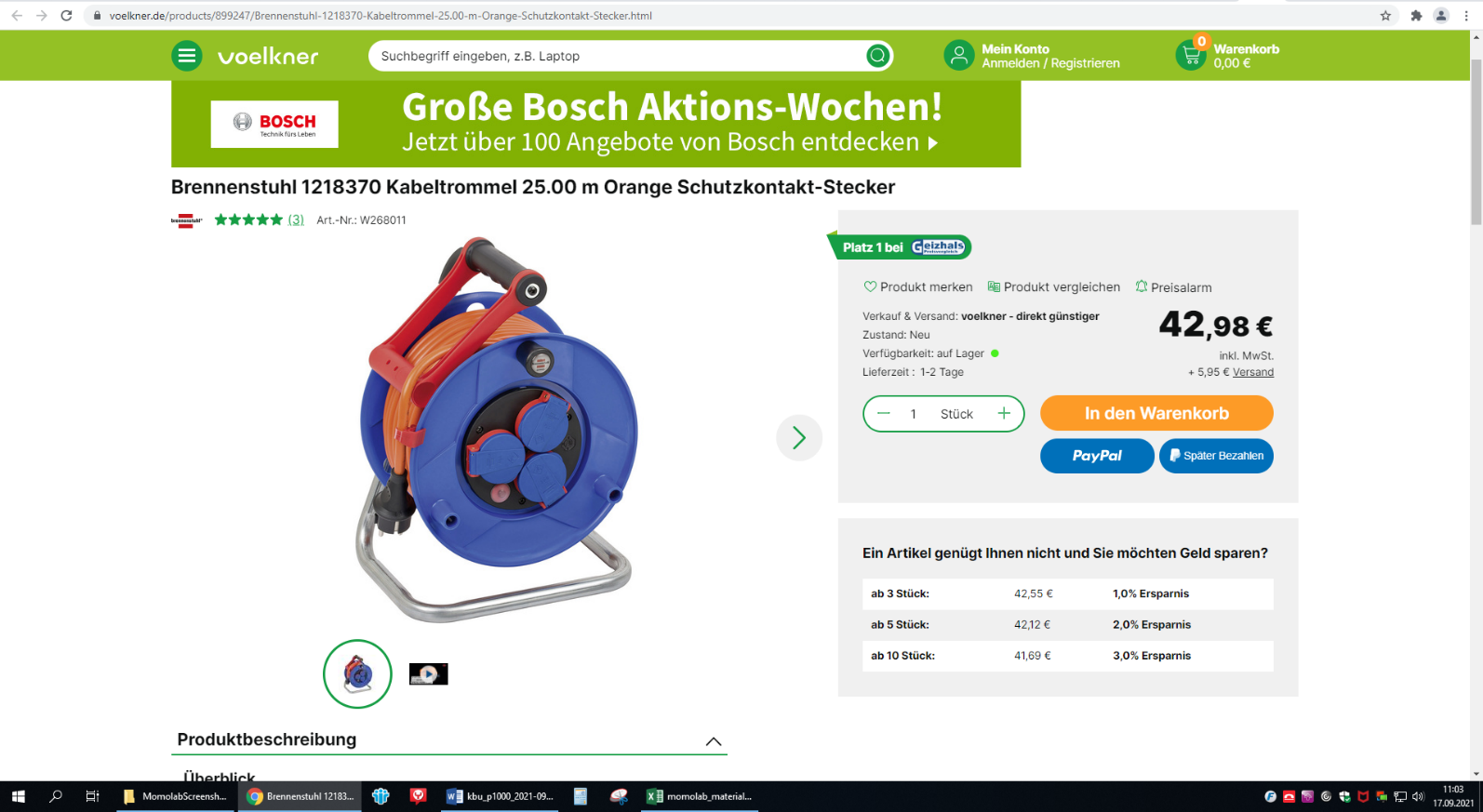 P1220, SteckdosenleistePreis pro Stück: 32,07 € +5,95€ Versandhttps://www.voelkner.de/products/1178669/Brennenstuhl-1159900805-Steckdosenleiste-mit-Schalter-5fach-Gelb-Schutzkontakt-1St..html 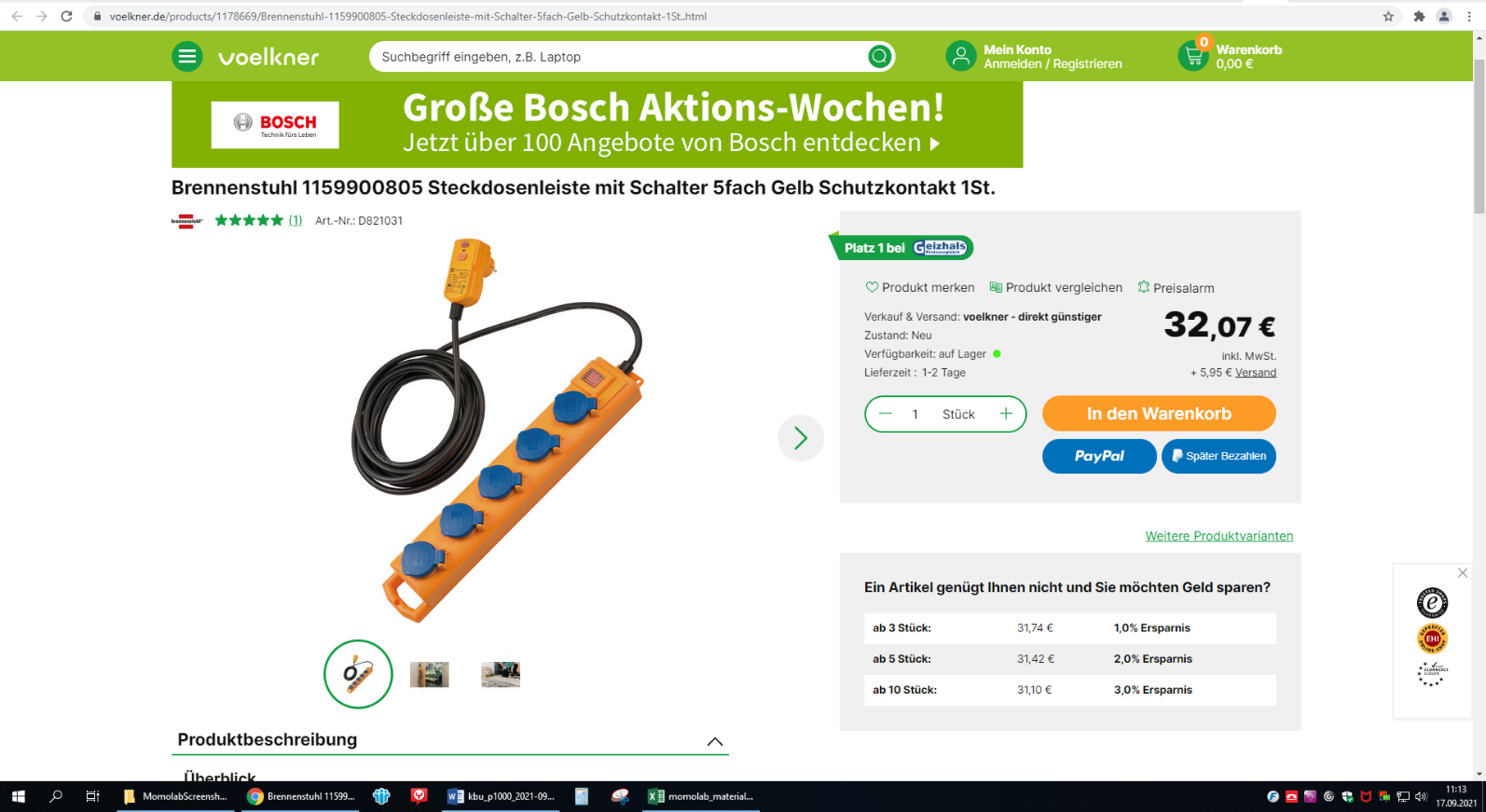 P1230, TP-Link RouterPreis pro Stück: 135,99 €https://www.coolblue.de/produkt/840045/tp-link-archer-mr600.html?cmt=c_a%2Ccp_12797022406%2Ca_121723987912%2Ct_kwd-962790452364%2Cn_g%2Cd_c&cq_src=google_ads&cq_cmp=12797022406&cq_con=121723987912&cq_term=tp+link+archer+mr600&cq_med=&cq_plac=&cq_net=g&cq_pos=&cq_plt=gp&gclid=EAIaIQobChMI6rKCmO-o8wIVpgIGAB1cSAcZEAAYASAAEgKFAvD_BwE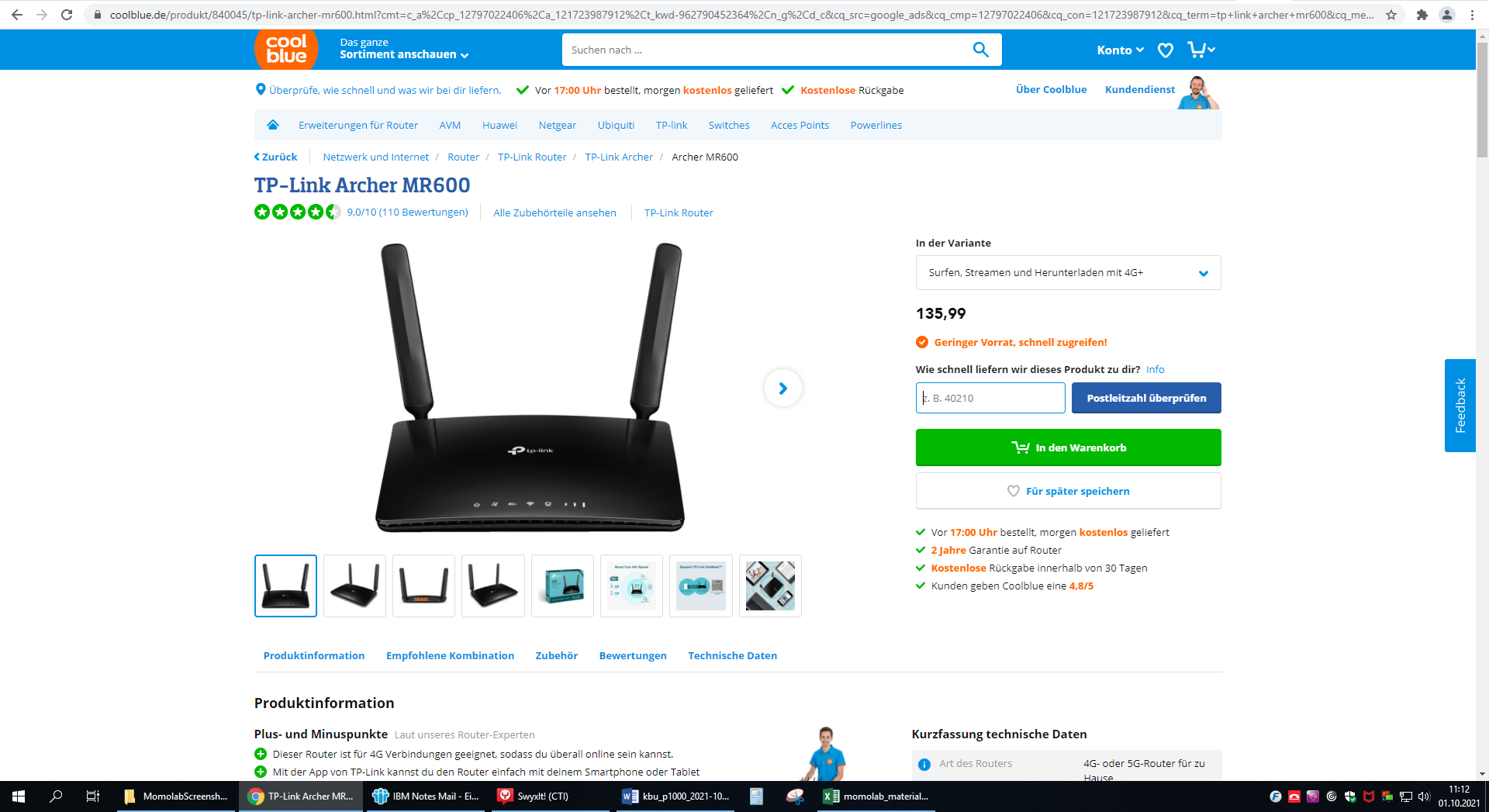 P1240, Mini-StativPreis pro Stück: 16,87 €https://www.amazon.de/MT-03-AmazonBasics-Mini-Camera-Tripod/dp/B07P8YG5D3/ 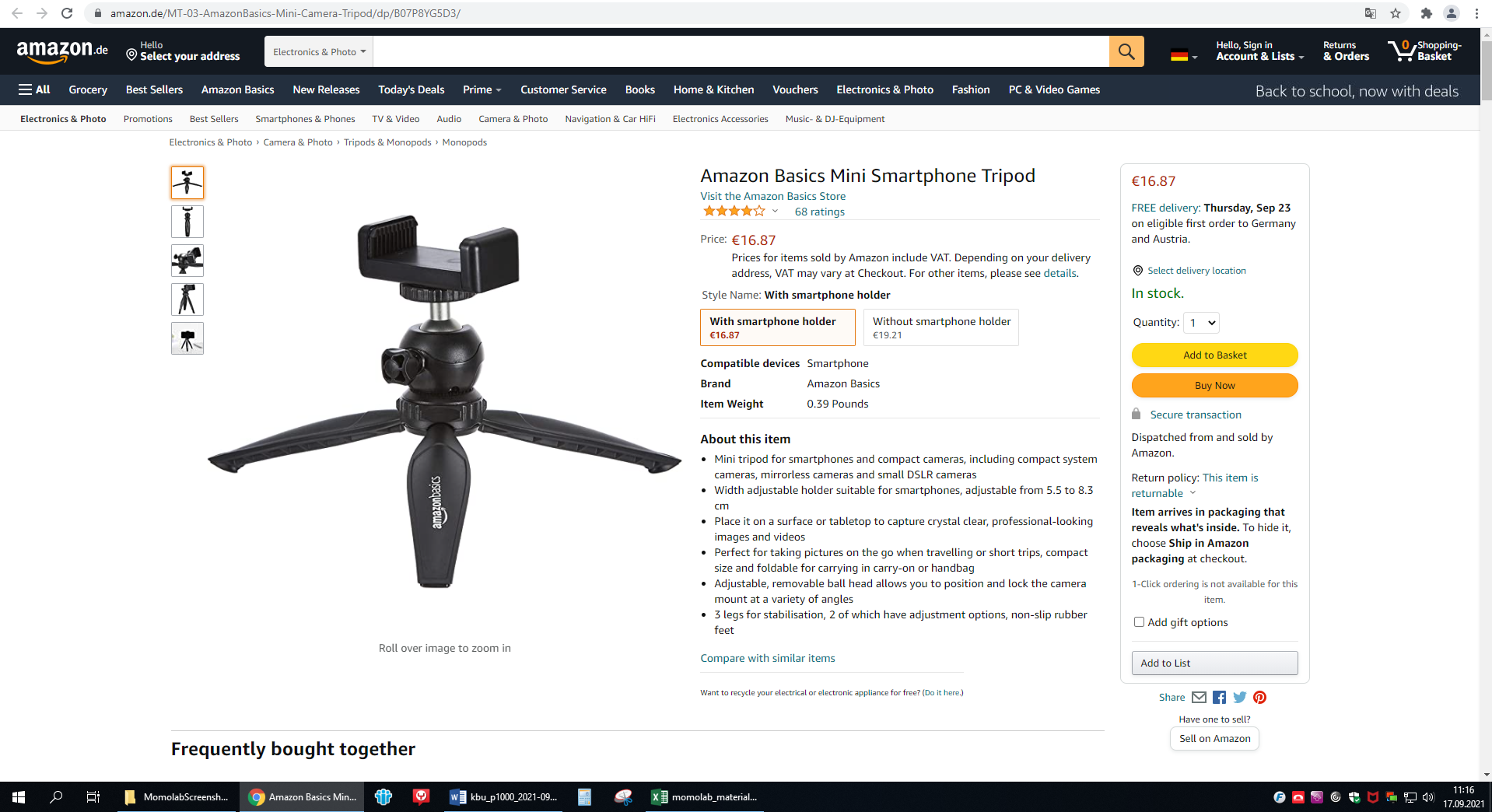 P1250, ESP32-LoRa-ModulePreis pro Stück: 51,90€  = 622,80€https://spargut.com/produkt/ttgo-lora32-v2-1-_-16-version-433-868-915-mhz-esp32-lora-oled-096-inch-sd-karte-bluetooth-wifi-wireless-modul-esp-32-sma?attribute_pa_farbe=915mhz&gclid=EAIaIQobChMI_6uph-2o8wIVBp53Ch1G2w-HEAQYAyABEgIhRfD_BwE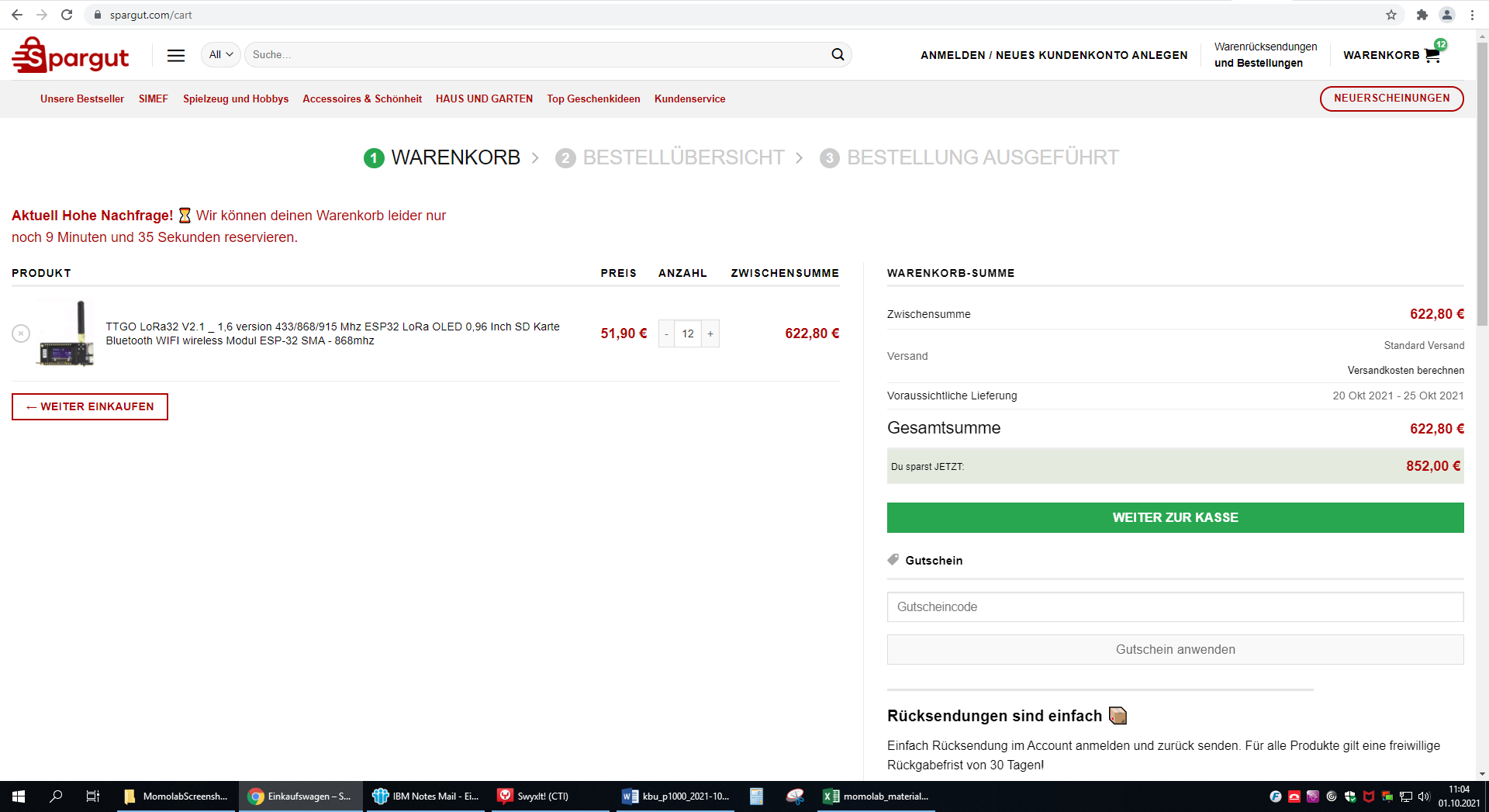 P1260, ESP32-Camera-ModulePreis pro Stück: 23,97 € + 22,36€ Versand = 287,64 €https://www.banggood.com/de/LILYGO-TTGO-T-Camera-ESP32-WROVER-with-PSRAM-Camera-Module-OV2640-Camera-0_96-Inch-OLED-p-1418433.html?utm_source=googleshopping&utm_medium=cpc_organic&gmcCountry=DE&utm_content=minha&utm_campaign=minha-de-de-pc&currency=EUR&cur_warehouse=CN&createTmp=1&utm_source=googleshopping&utm_medium=cpc_bgs&utm_content=sxxx&utm_campaign=sxxx-ssc-de-all-0623&ad_id=443948616171&gclid=EAIaIQobChMIwNPhuOqo8wIVT-J3Ch20QgUaEAQYAyABEgJVx_D_BwE&ID=566074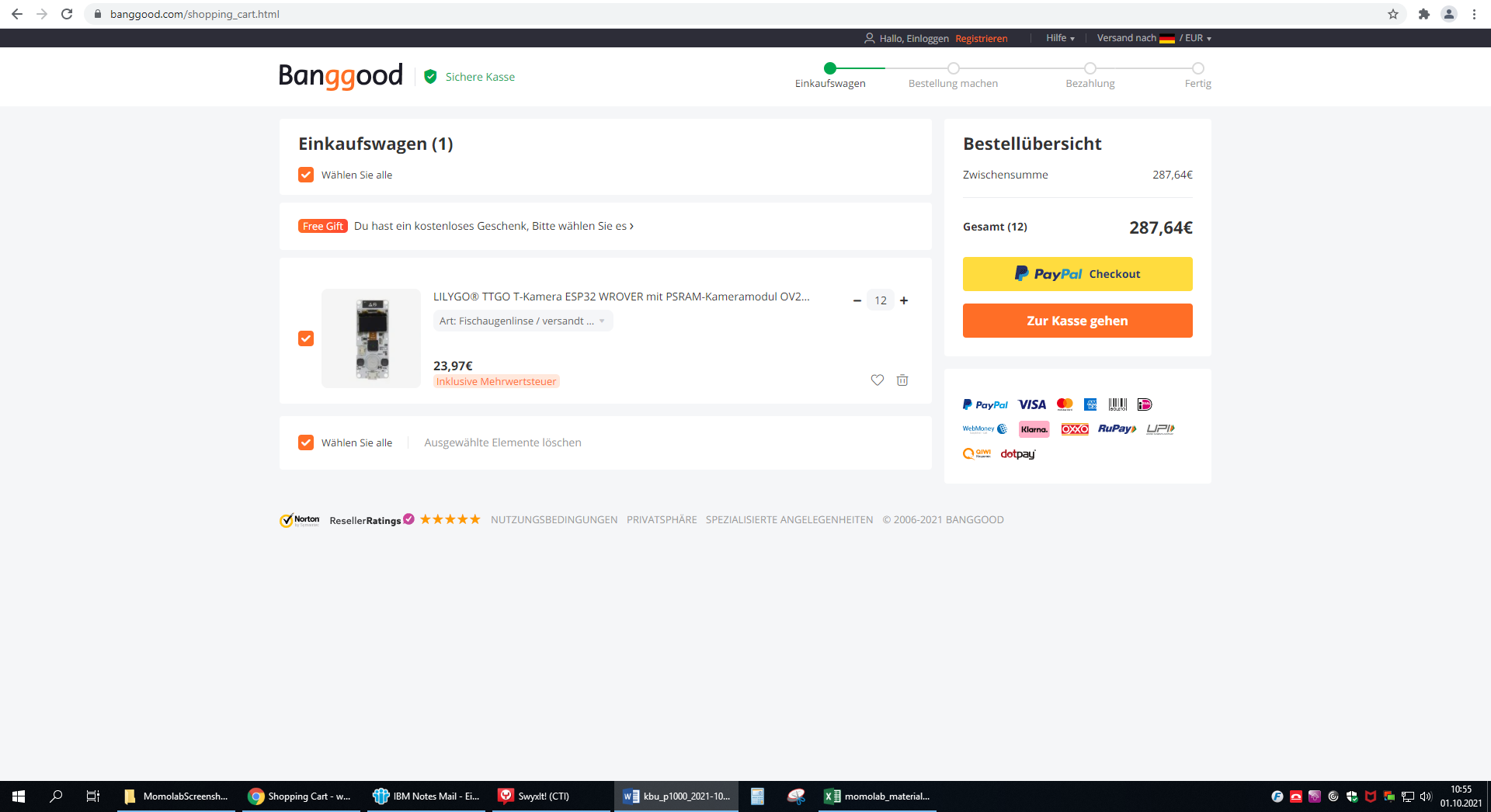 P1270, Roboter-Auto6x 25,65€ + Versand = 153,90€https://de.banggood.com/Geekcreit-DIY-L298N-2WD-Ultrasonic-Smart-Tracking-Moteur-Robot-Car-Kit-for-Arduino-products-that-work-with-official-Arduino-boards-p-1155139.html?utm_source=googleshopping&utm_medium=cpc_organic&gmcCountry=DE&utm_content=minha&utm_campaign=minha-deg-de-pc&currency=EUR&cur_warehouse=CN&createTmp=1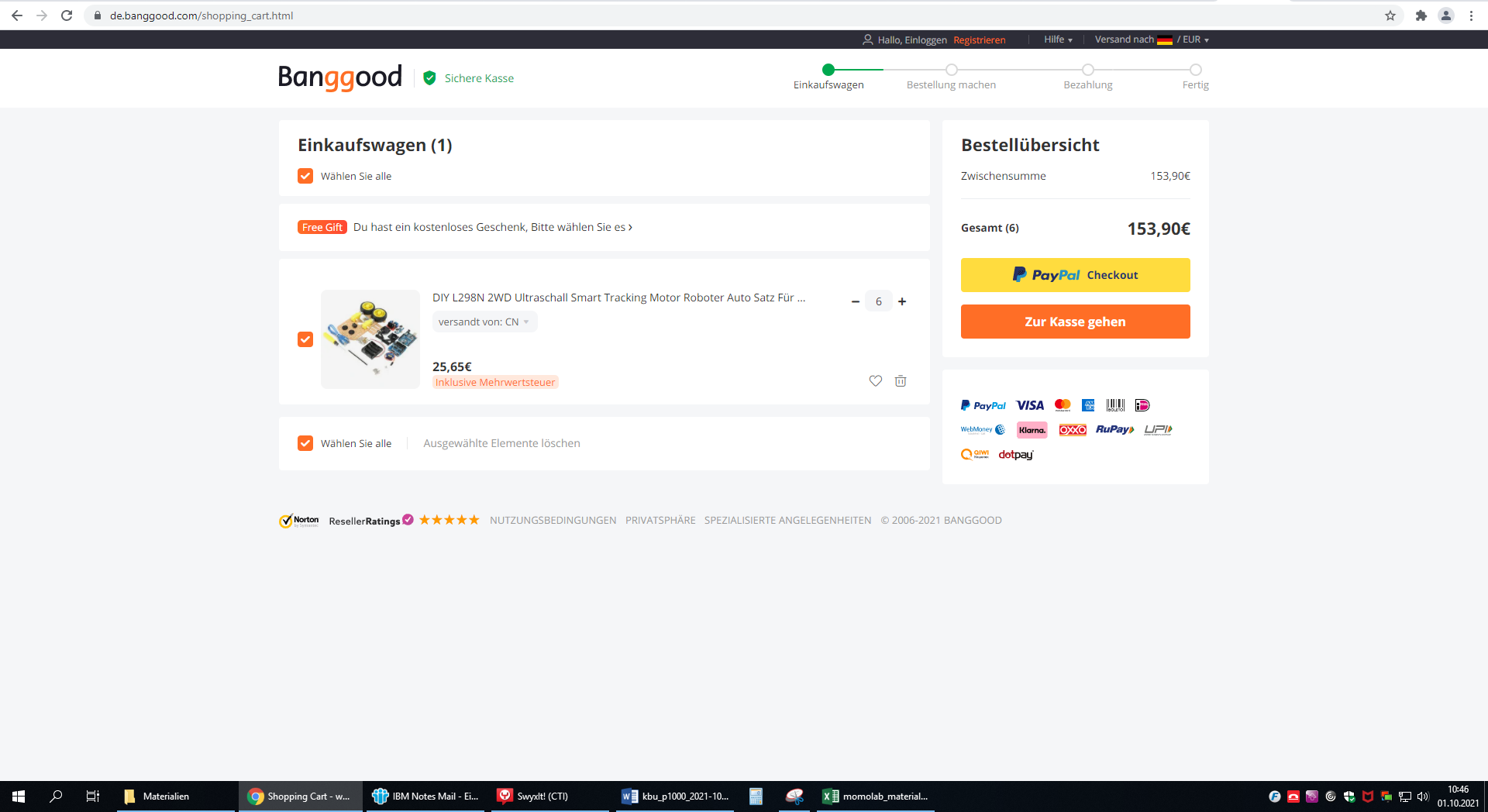 